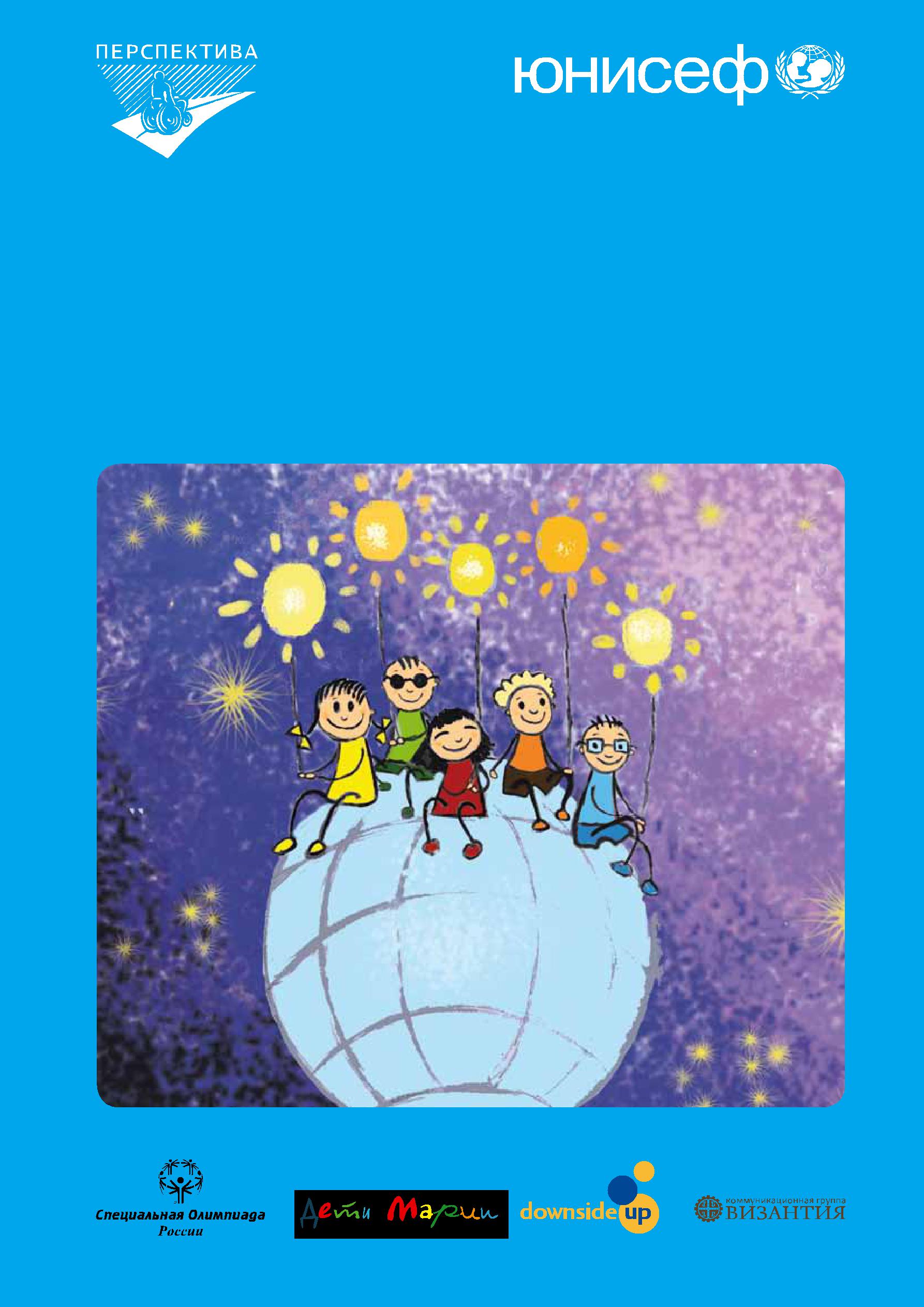 Разные возможности — равные праваЧто такое Конвенция о правах инвалидовподготовке этой книги участвовали ученики российских школ, среди которых могут быть и твои знакомые.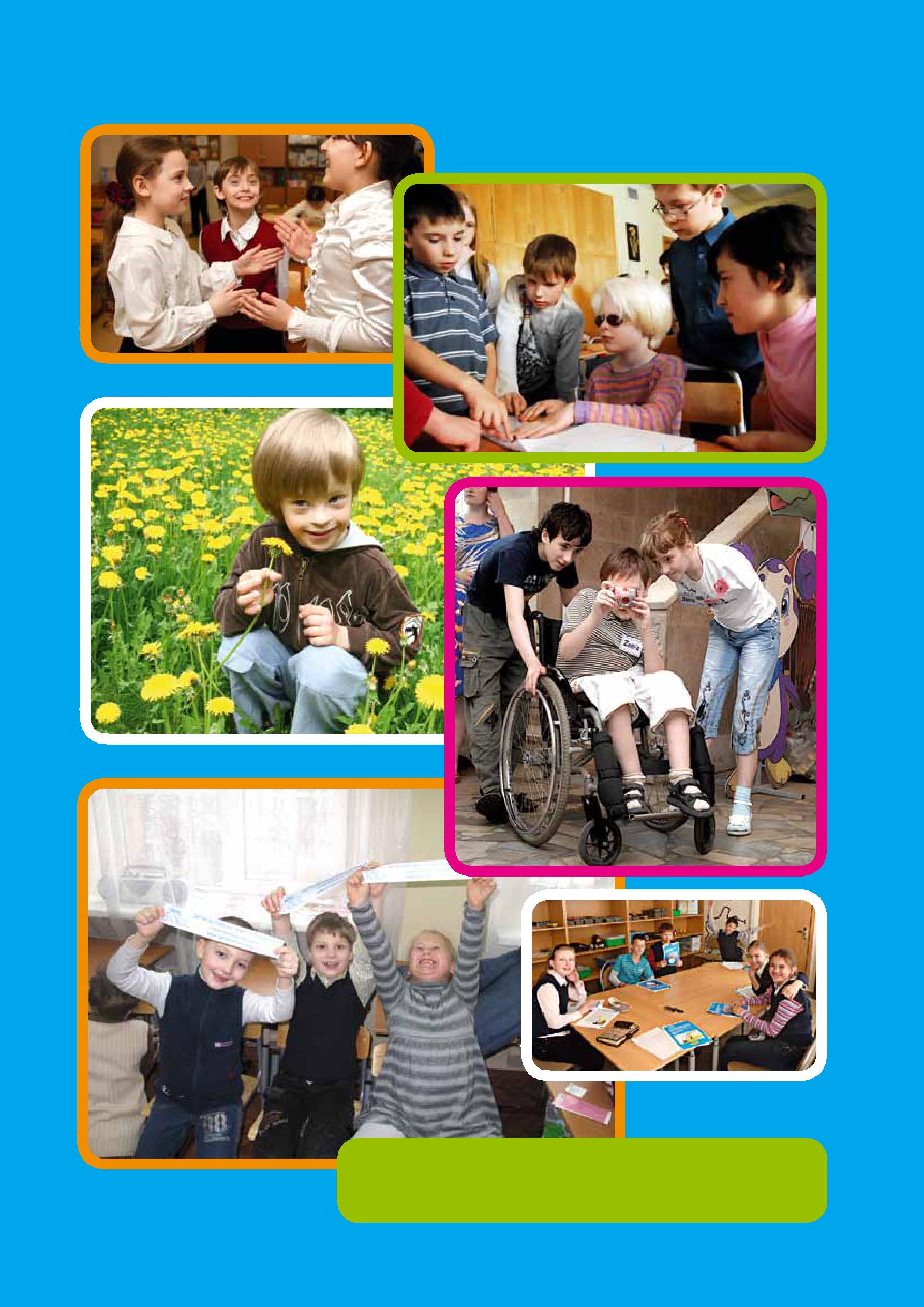 Благодарим всех, кто принялучастие в создании этой книги!Разные возможности — равные права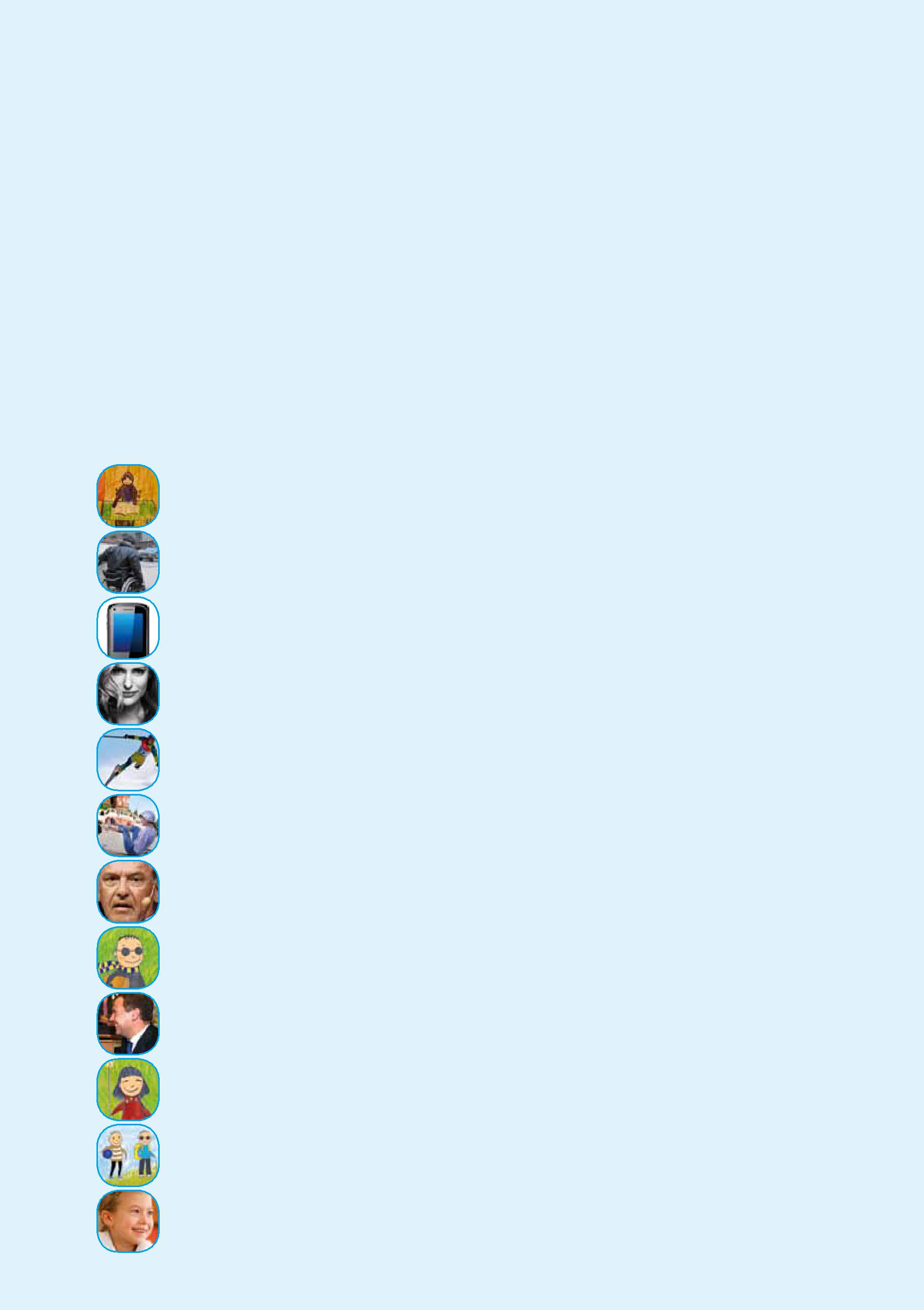 Зачем написана эта книга?Мы все разные. Эта книга поможет лучше узнать окружающих нас людейих особенности для того, чтобы понимать друг друга, общаться, учить-ся вместе, дружить.Инвалидность — одна из человеческих особенностей, и чем больше мы будем о ней знать, тем лучше мы сможем понимать людей, чьи возмож-ности ограничены.О чём мы поговорим сегодня?Что такое инвалидность?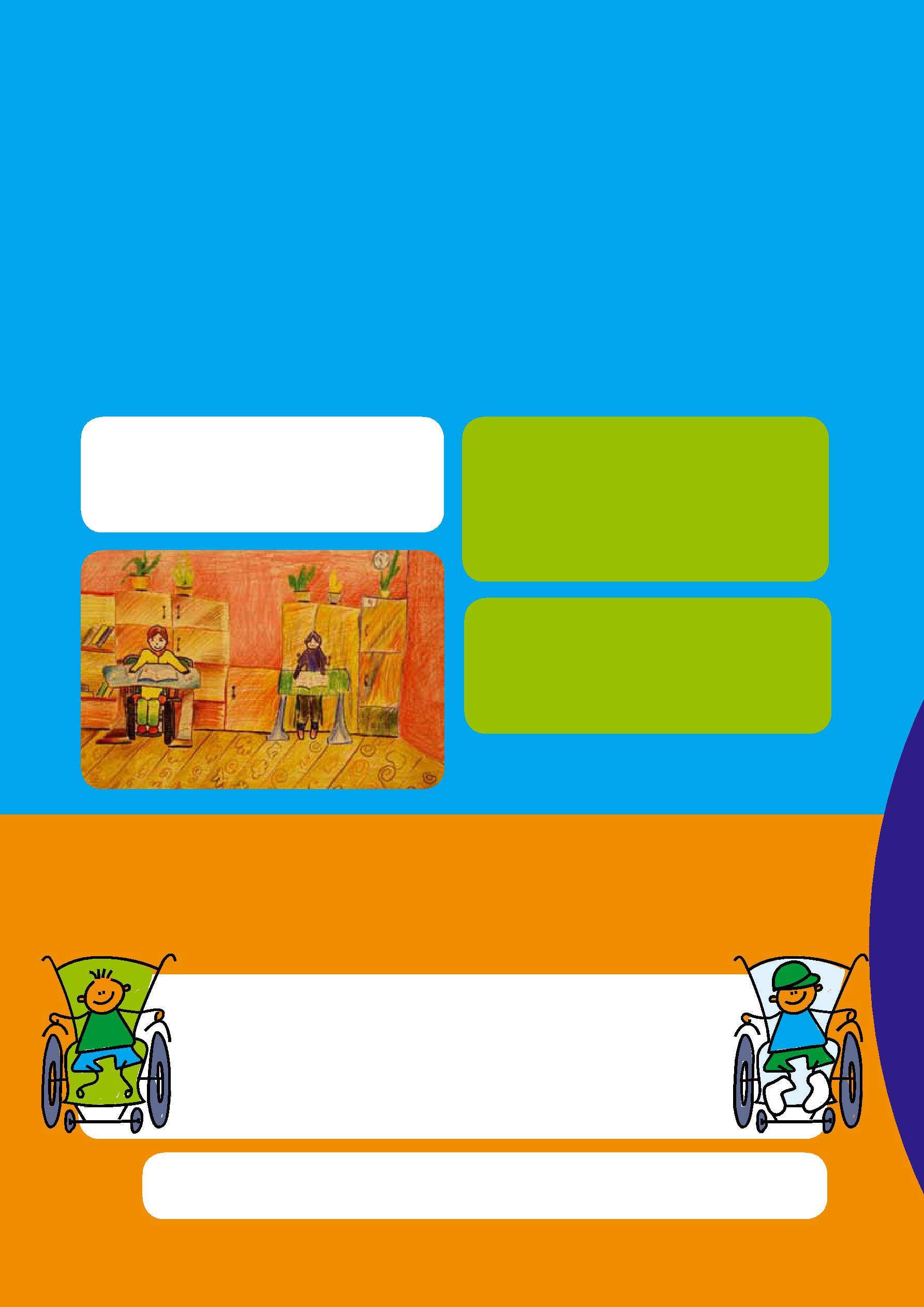 Человек с инвалидностью постоянно сталкивается в своей жизниразличными ограничениями. Ограничение — это когда ты не мо-жешь легко и просто делать то, что для других людей естественно и привычно.Ты не можешь подняться по лестнице, если ушиб ногу. Тебе сложно есть обычную пищу в школьной столовой, когда болят зубы. У тебя бо-лит голова, поэтому тебе сложно выучить длинное стихотворение, общаться в шумной компании.Ты знаешь, что эти ограничения исчезнут, когда ты выздоровеешь. Но человек с инвалидностью сталкивается с такими сложностями каждый день.Расскажи о случаях,когда твои возможностибыли ограничены.!!По данным ОрганизацииОбъединённых Наций (ООН) каждый десятый человек в мире — это че-ловек с инвалидностью!России более 13 миллионовчеловек признаныинвалидами. Серёжа Литвиненко, 9 лет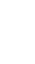 Чрезвычайно важно отношение со стороны окружающих людей! Только при равном и уважительном отношении со стороны других люди с инвалидностью смогут реализовать свои права.Это Вася. Вася не может	А это Петя. Он сломал но-ходить. Он с детства пе-	ги, когда занимался спор-редвигается в инвалид-	том, и теперь тоже пере-ной коляске.	двигается в коляске.В чём разница между ребятами?У кого из них больше друзей?Помогают ли тебе в случаях, когда ты что-то не можешьсделать сам? Кто?4какими препятствиями сталкиваются люди с инвалидностью?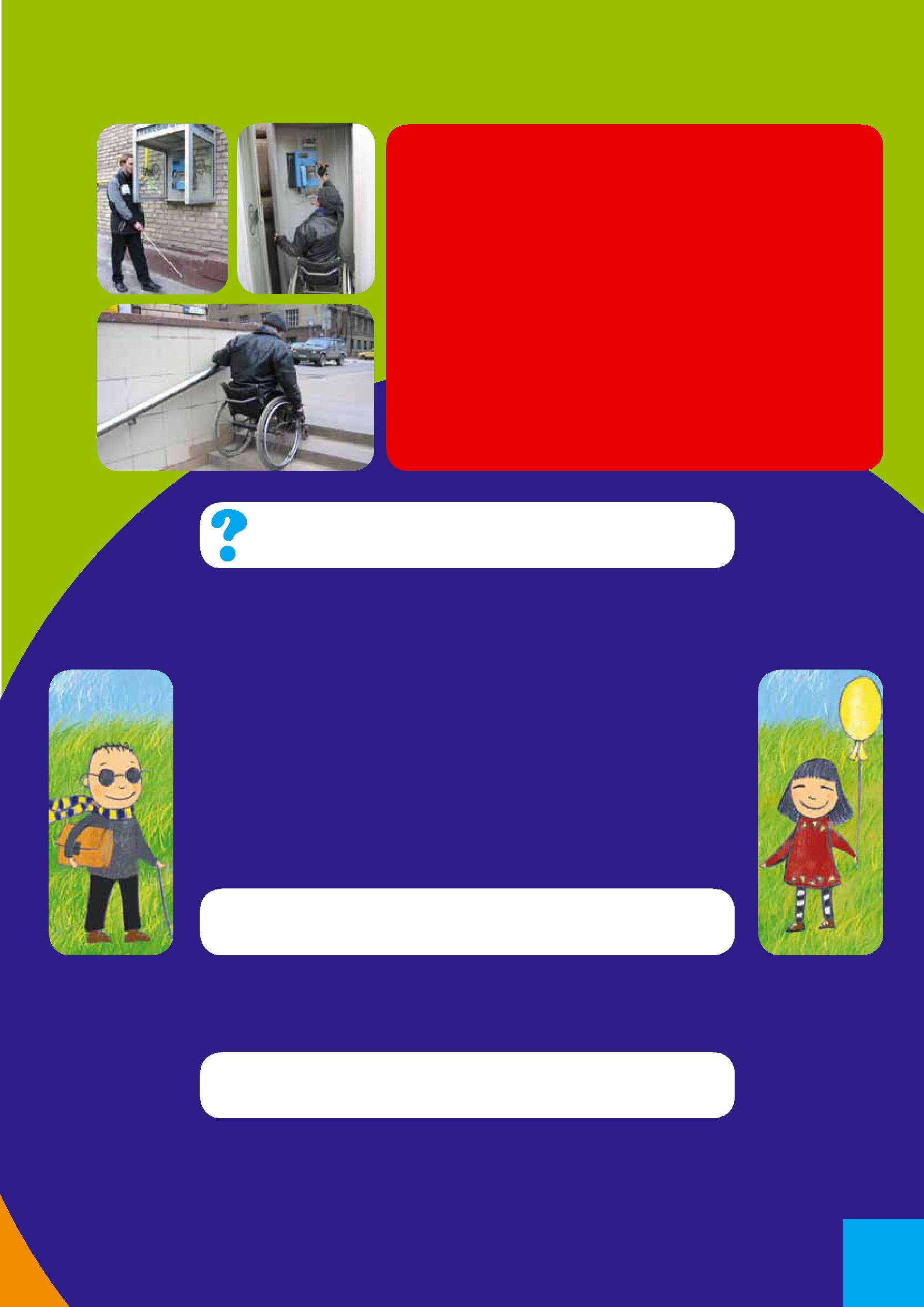 Отсутствие субтитров в телепередачах Отсутствие пандусовОтсутствие возможности попасть в инва-лидной коляске в общественный транспортОтсутствие нужной информации, расска-занной понятным и простым языкомПрозрачные двери — сложное препятствие для слабовидящихСветофоры без звуковых сигналов — пря-мая угроза для жизни человека с плохим зрениемкаких препятствиях в жизни людейинвалидностью знаешь ты?каждого человека есть права — эти права равны для всех. Люди с инвалидностью имеют такие же права, как и все остальные.?  А какие права человека знаешь ты?Всеобщая Декларация прав человека, определяющая то, какие пра-ва есть у каждого, принята Организацией Объединённых Наций1948 году.Что мешает людям с инвалидностьюреализовать их права?детей тоже есть свои права. Об этом говорит Конвенция о правах ребёнка, которая гарантирует равные права для всех детей, включая детей с инвалидностью.5Что помогает людям с инвалидностью реализовывать свои возможности?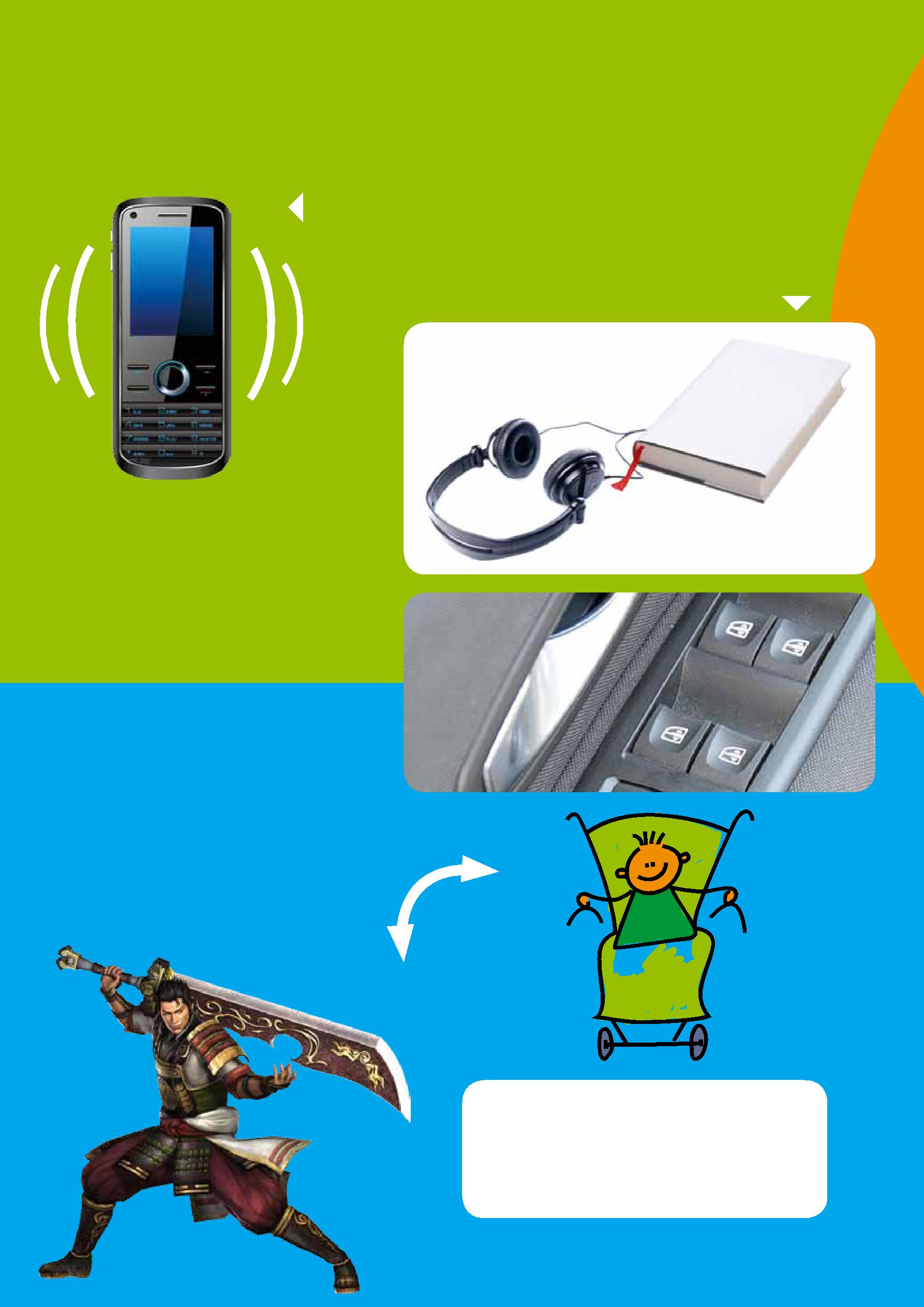 Многие приспособления, которые были изобретены для людей с инвалидностью, сейчас используются всеми.Виброзвонок, который Аудиокниги были при-сейчас есть в каждом думаны в помощь сла-телефоне, был приду- бовидящим. А сейчас ман для слабослыша- их используют многие! щих.Ставшие привычными сте-клоподъёмники в автомо-билях — приспособление, изначально предназначен-ное для людей с двига-тельными нарушениями. 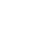 Интернет даёт возмож-ность для неограниченно-го общения всем нам. Ты никогда не задумывался о том, что твой партнёр по игре в Интернете или друг по переписке может быть человеком с инва-лидностью?=? 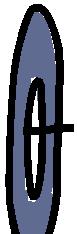 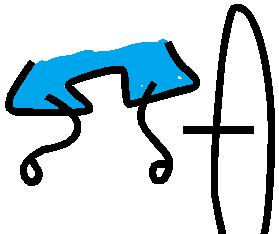 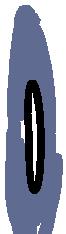 ? А кто твои друзья по играм и переписке? Есть ли среди них люди с инвалидно-стью?6Что помогает людям с инвалидностью реализовывать свои возможности?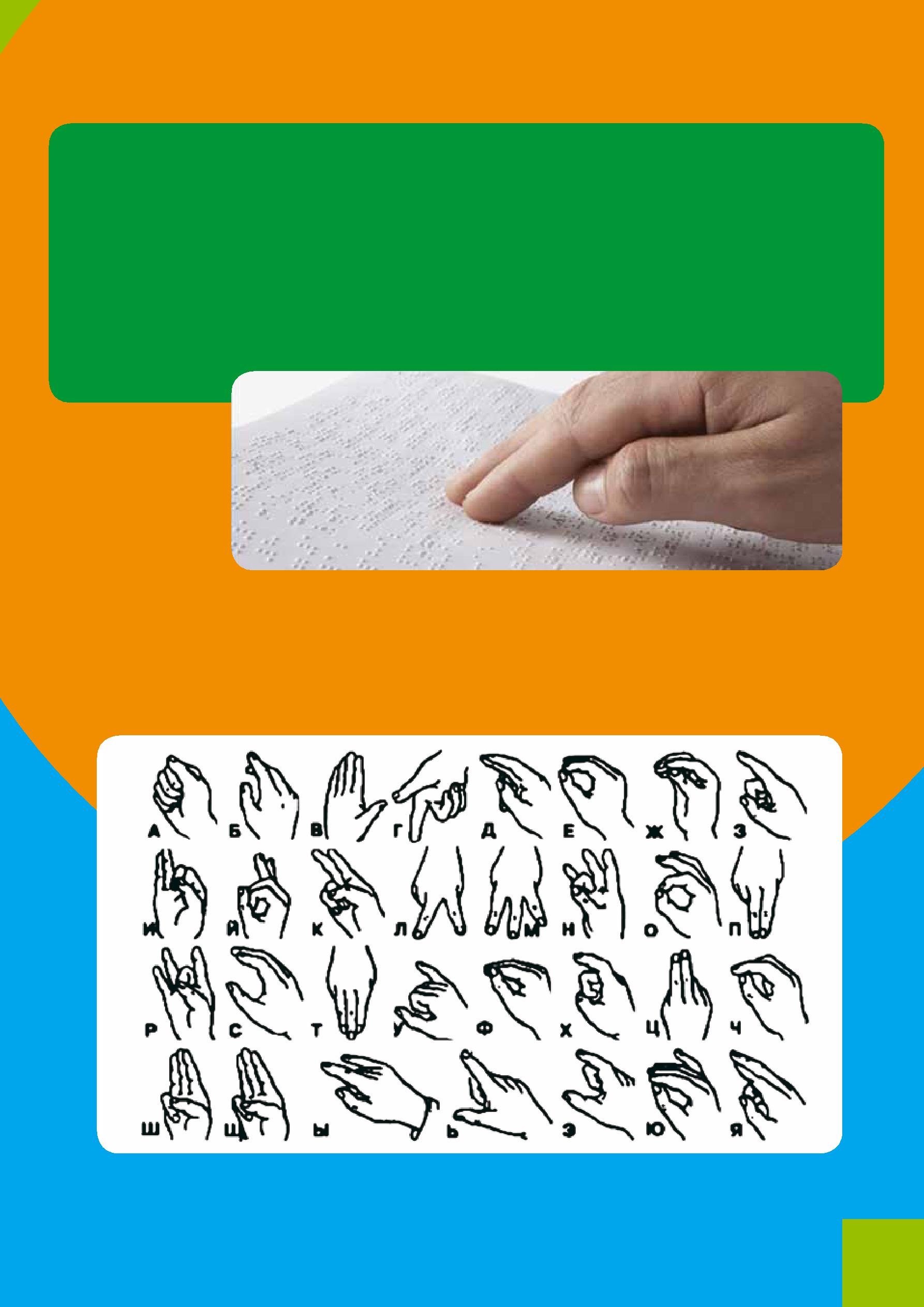 Шрифт БрайляСпециальная система, позволяющая читать незрячим и слабо-видящим. Каждой букве этого шрифта соответствует набор вы-пуклых точек, что позволяет читать на ощупь, руками.Попробуй на ощупь отличить «орёл» монетки, от «решки». Слож-но? А теперь представь, как надо тренировать чувствитель-ность, чтобы таким образом читать.Жестовый языкОбщаться на жестовом языке — выход для тех, кто не слышит или испытывает сложности с речью. Такие люди получают доступинформации, возможность учиться и находить работу с помощью переводчиков жестового языка (сурдопереводчиков).Человек с инвалидностью может иметьтакие же возможности, как и ты!7Успешным может стать каждый!Знакомься — это Ник.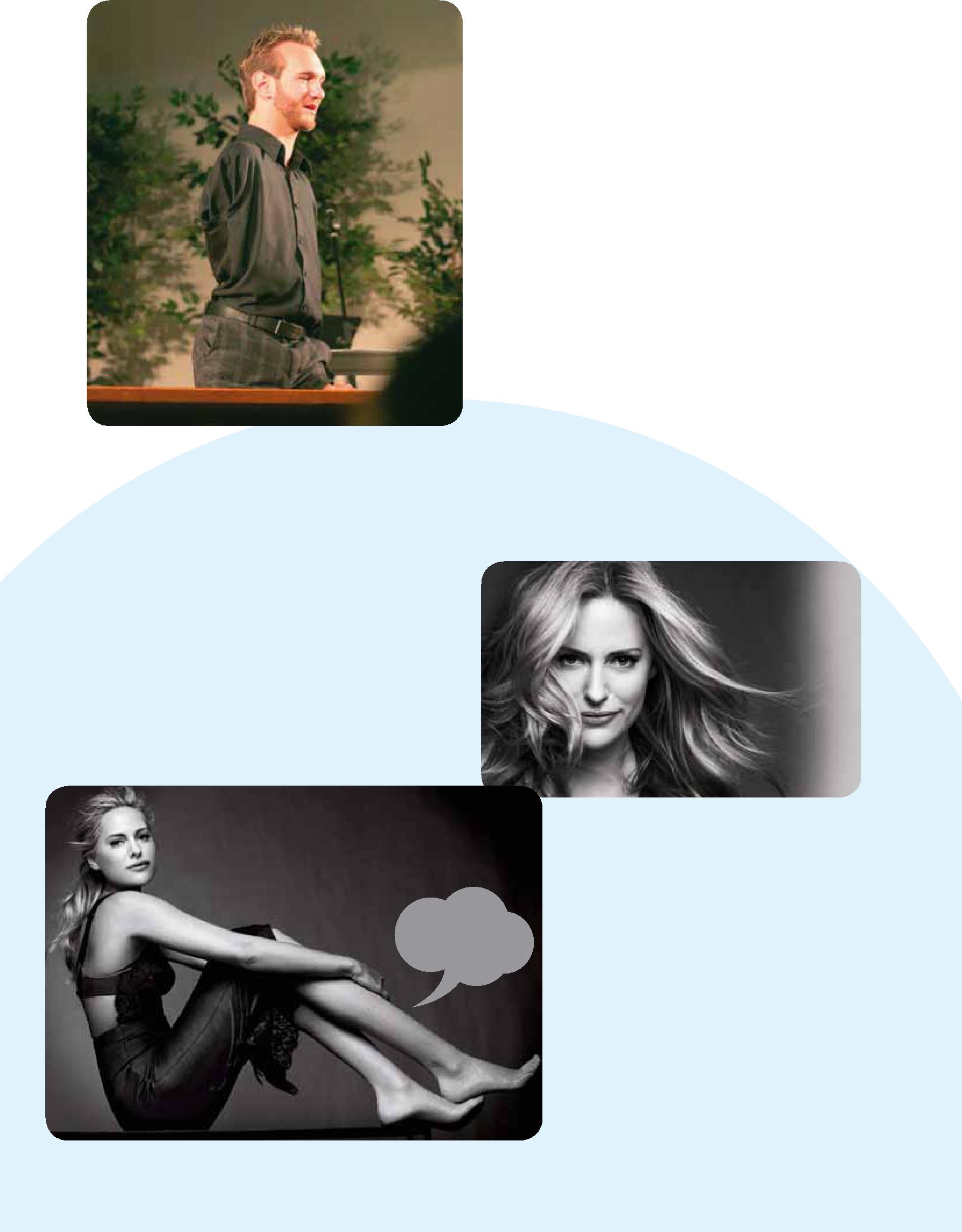 Австралиец Ник Вуйчич родился без рук и ног.Представь на минуту, что у тебя нет рук и ног. Как бы это отразилось на твоей жизни?В детстве Ник был одинок, стра-дал от депрессий. Он часто заду-мывался, какова цель его жизни, и есть ли какая-то цель вообще.Ник не сдался. В седьмом классе Ника выбрали старостой. После школы Ник продолжил учебу и полу-чил два высших образования.В 2005 году Ник получил очень пре-стижную в Австралии премию —«Молодой австралиец года» — как человек, чей пример вдохновляетокружающих и помогает им поверить в свои силы.Знакомься — это Эйми.возрасте полугода Эйми Маллинз ампутировали обе ноги из-за врож-дённой болезни. Доктора говорили, что девочка никогда не сможет хо-дить.Эйми научилась ходить на протезах, в том числе по подиуму на модныхЭтопротезыпоказах, а ещё бегать и пры-гать в длину. На Паралимпий-ских играх в Атланте она по-била несколько рекордов.Эйми вошла в список пятиде-сяти самых красивых людей мира, стала сниматься как актриса кино и как модель для глянцевых журналов.Сегодня Эйми — одна из из-вестных супермоделей, кра-сивая и успешная.8Успешным может стать каждый!Знакомься ― это Людвиг.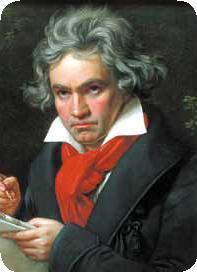 Людвиг ван Бетховен, великий немецкий компози-тор, дирижёр и пианист.возрастом Бетховен практически полностью по-терял слух. Почти все его самые известные произ-ведения созданы тогда, когда он уже не слышал.Девятая  симфония  была  впервые  исполнена1824 году. Публика устроила композитору ова-цию. Бетховен стоял спиной к залу и ничего не слышал, тогда одна из певиц взяла его за руку и повернула лицом к слушателям.Овация длилась так долго, что полиция потребо-вала её прекратить. Подобные приветствия допу-скались только по отношению к императору.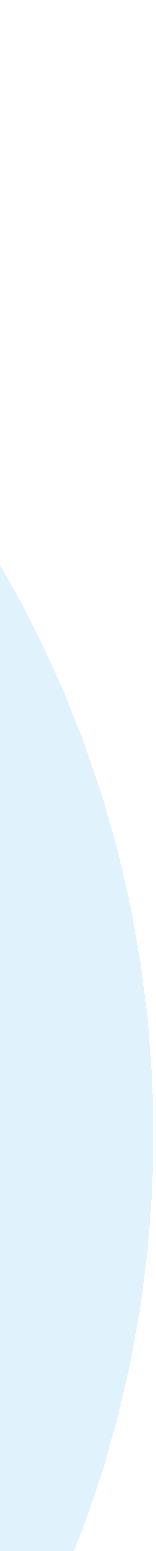 Знакомься — это Пабло.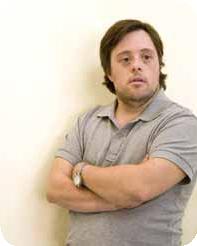 Испанец Пабло Пинеда стал первым человекомсиндромом Дауна в Европе, получившим высшее образование. Сам Пабло узнал о своей особенно-сти в 7 лет от учителя. «Могу ли я ходить в школумоими друзьями?», — спросил его Пабло. «Без проблем», — ответил учитель. «Всё остальное было мне безразлично», — вспоминает Пабло.Он много читает, занимается спортом, ведёт ак-тивный образ жизни. Пабло уверен, что все детисиндромом Дауна должны получать образова-ние.2009 году Пабло снялся в главной роли в худо-жественном фильме «Я тоже».Знакомься ― это Диана.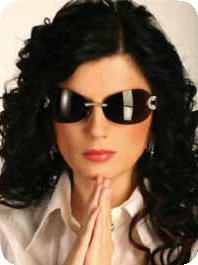 Диана Гурцкая ― певица и общественный дея-тель, не видит с рождения.Диана пела с детства. Бесспорный талант и же-лание постоянно совершенствовать свои на-выки способствовали её блестящему обучениюмузыкальном училище им. Гнесиных. После его окончания Диана начинает самостоятельную сце-ническую карьеру, которая приносит ей любовь миллионов поклонников и звание Заслуженной артистки России. Диана учредила фонд «По зову сердца», чтобы поддерживать слабовидящих де-тей.9Инвалидность — не помеха большому спорту!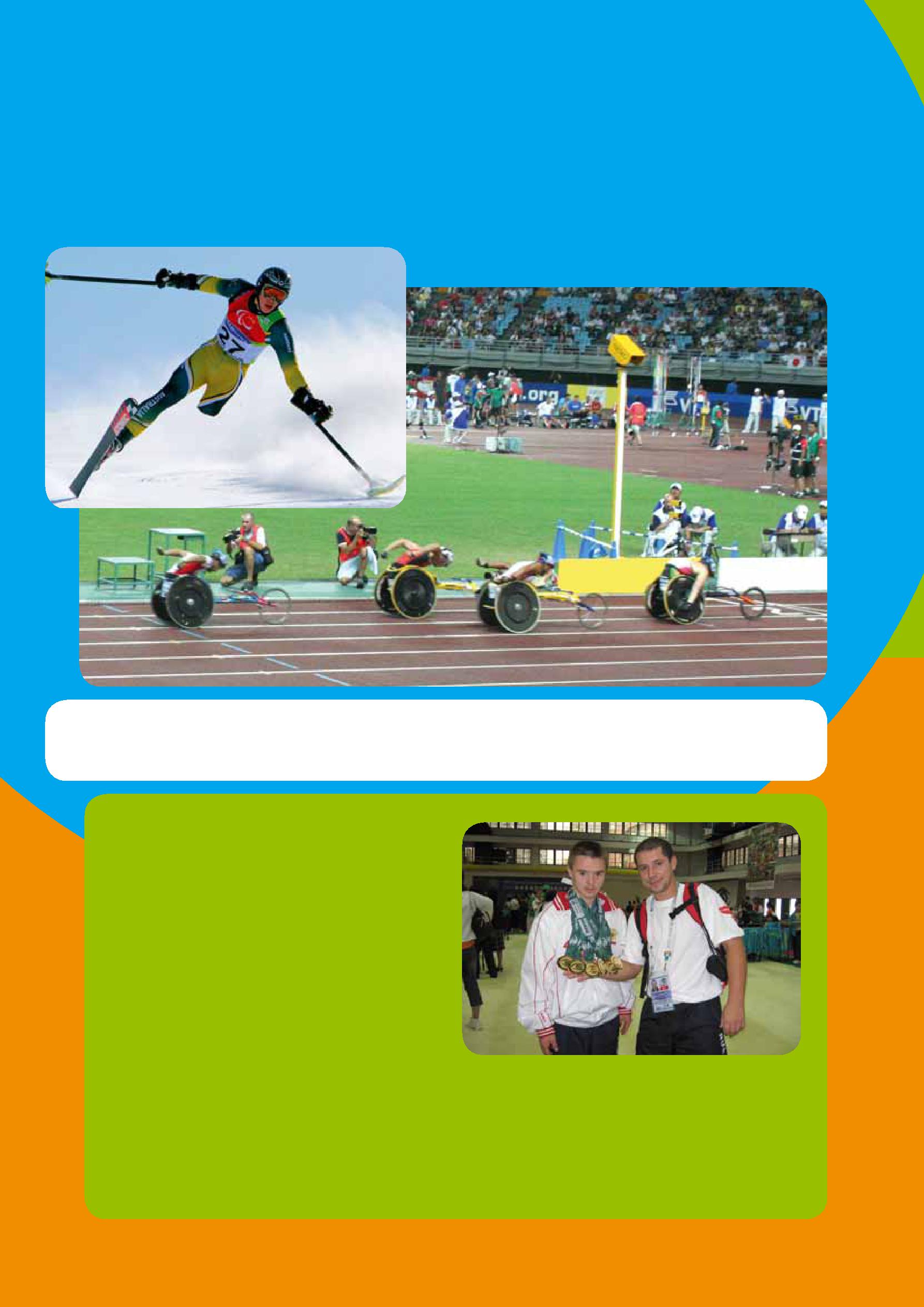 Паралимпийские игры ― международные спортивные соревнова-ния для людей с инвалидностью. Традиционно проводятся после главных Олимпийских игр. Летние паралимпийские игры проводятся с 1960 года, а зимние паралимпийские игры — с 1976 года.XI Паралимпийские зимние игры пройдут с 7 по 16 марта 2014 года в Сочи, столице Олимпийских игр 2014 года.Специальная Олимпиада ― это тренировки и соревно-вания для детей и взрослыхотклонениями в умственном развитии. Три миллиона спор-тсменов из 180 стран каждый год используют свои спортив-ные достижения для борьбы со стереотипами и для пере-мены человеческих судеб. Так они помогают себе и другим людям с отклонениями в ум-ственном развитии стать пол-ноправными членами обще-ства.Андрей Востриков (имеющий син-дром Дауна) — профессиональный повар и многократный чемпион Ев-ропейских и Всемирных Игр Специ-альной Олимпиады по спортивной гимнастике.10Инвалидность — не помеха большому спорту!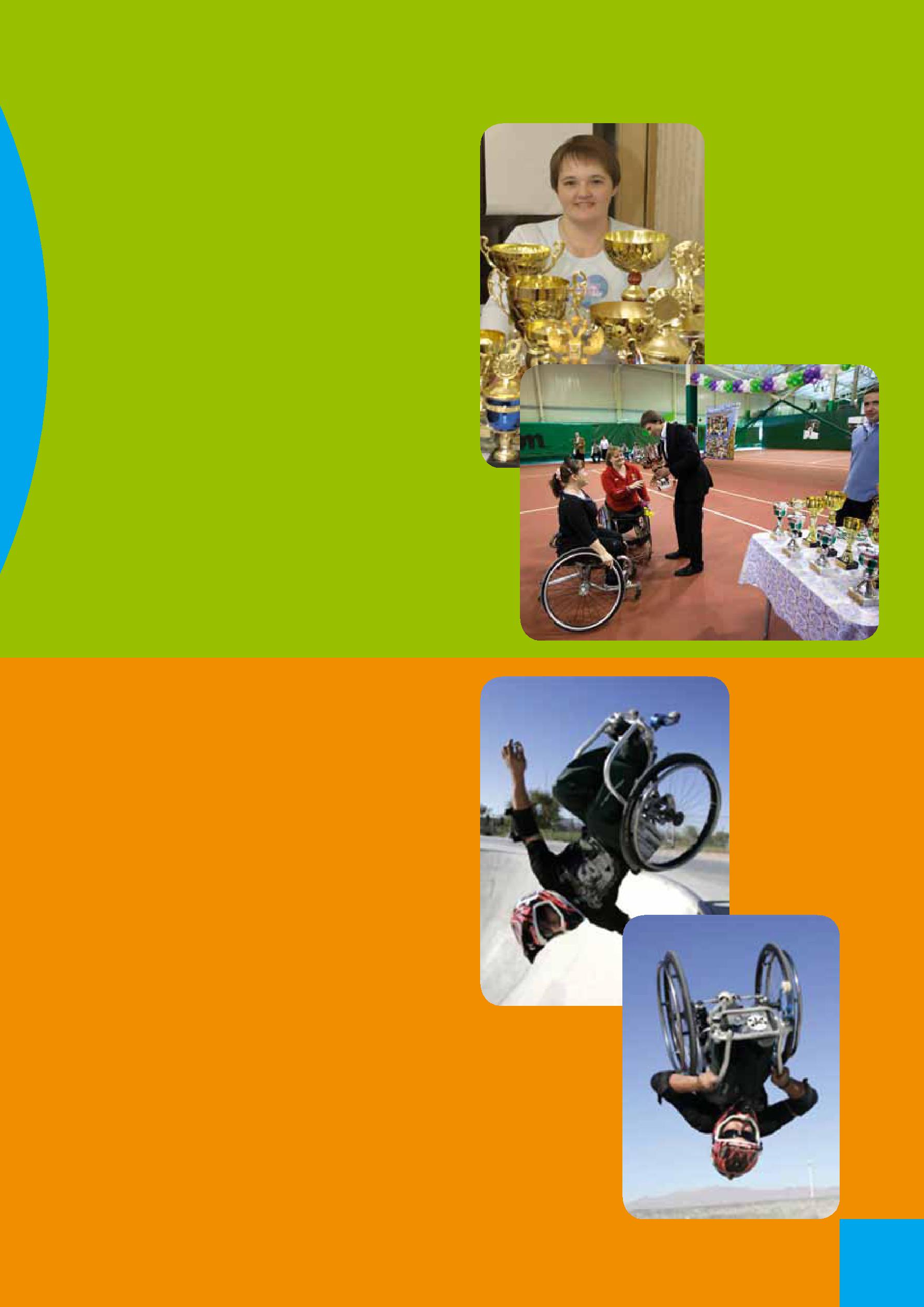 Знакомься ― это Наталья.Наталья Бахматова — чемпионка России по теннису на колясках. Ког-да Наталье было девять лет, случи-лось несчастье — она попала под поезд, ей отрезало ступни, а впо-следствии врачам пришлось ампу-тировать ноги полностью.Сегодня Наталья — чемпионка Рос-сии по большому теннису, много-кратный призёр множества между-народных турниров, мать двоих детей, учитель-логопед с универси-тетским образованием.Новая цель Натальи — Паралим-пийские игры. Ей очень хочется при-нять в них участие, и она чувствует в себе силы для победы!Знакомься ― это Арон.Сорвиголова Арон Фертерингхам войдет в историю как первый чело-век, сделавший двойное сальто на-зад на инвалидной коляске.Арон родился с нарушениями спин-ного мозга. Всё детство мальчик провёл в скейт-парке, повторяя на своей коляске все трюки, которые другие ребята делали на скейтбор-дах.Он не собирается останавливатьсяпланирует осваивать новые трю-ки. Уже сейчас Арон — звезда аме-риканского телевидения, о его успе-хах планируется снять фильм.11Что такое Конвенция о правах инвалидов?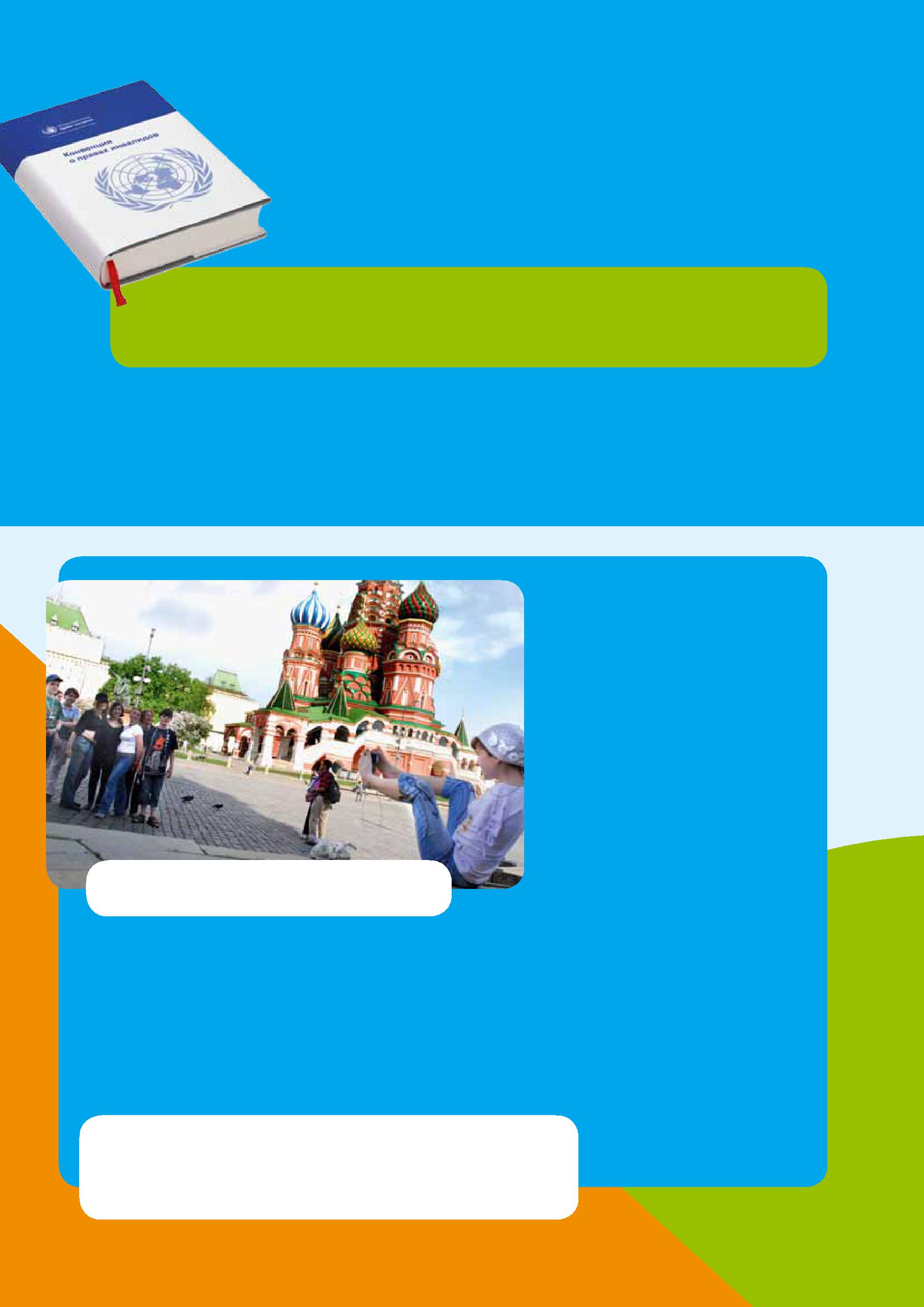 Людям с инвалидностью, как и всем остальным, нужны поддержка и участие. Для того, чтобы люди понимали, как поддерживать друг друга и помнилиравенстве прав, создана Конвенция о правах ин-валидов. Она состоит из 50 статей.Конвенция — это международный договор, подписанный рядом государств. Страны, подписавшие договор, берут на себя обязательства по его выполнению.Соблюдение Конвенции о правах инвалидов гарантирует такое же отношение к людям с инвалидностью, как и ко всем остальным. Кон-венция вступила в силу 3 мая 2008 года. К началу 2011 года доку-мент подписало почти 150 стран, в том числе и Россия.Евгения Ширкина фотографирует дру-зей на Красной площади.«У всех людей есть права. Люди с инва-лидностью — такие же люди, как и все,у них тоже долж-ны быть одинаковыеправа,	чтобы	детиинвалидностью мог-ли учиться, играть, заниматься спортом. Взрослые могли рабо-тать, воспитывать де-тей.Конвенция­ о правах инвалидов очень нужна каждой стра-не. Благодаря этому документу у людей с инвалидно-стью будет больше возможностей, люди будут относить-ся к ним лучше. Государство будет поддерживать людейинвалидностью, и они смогут делать всё, что делают остальные люди. В нашей стране каждый человек ценен, и каждого человека нужно уважать».Что значит «защищать свои права»?   Евгения Ширкина,Как могут люди с инвалидностью14 лет, Москва бороться за свои права?12Для чего нужна Конвенция? кто её авторы?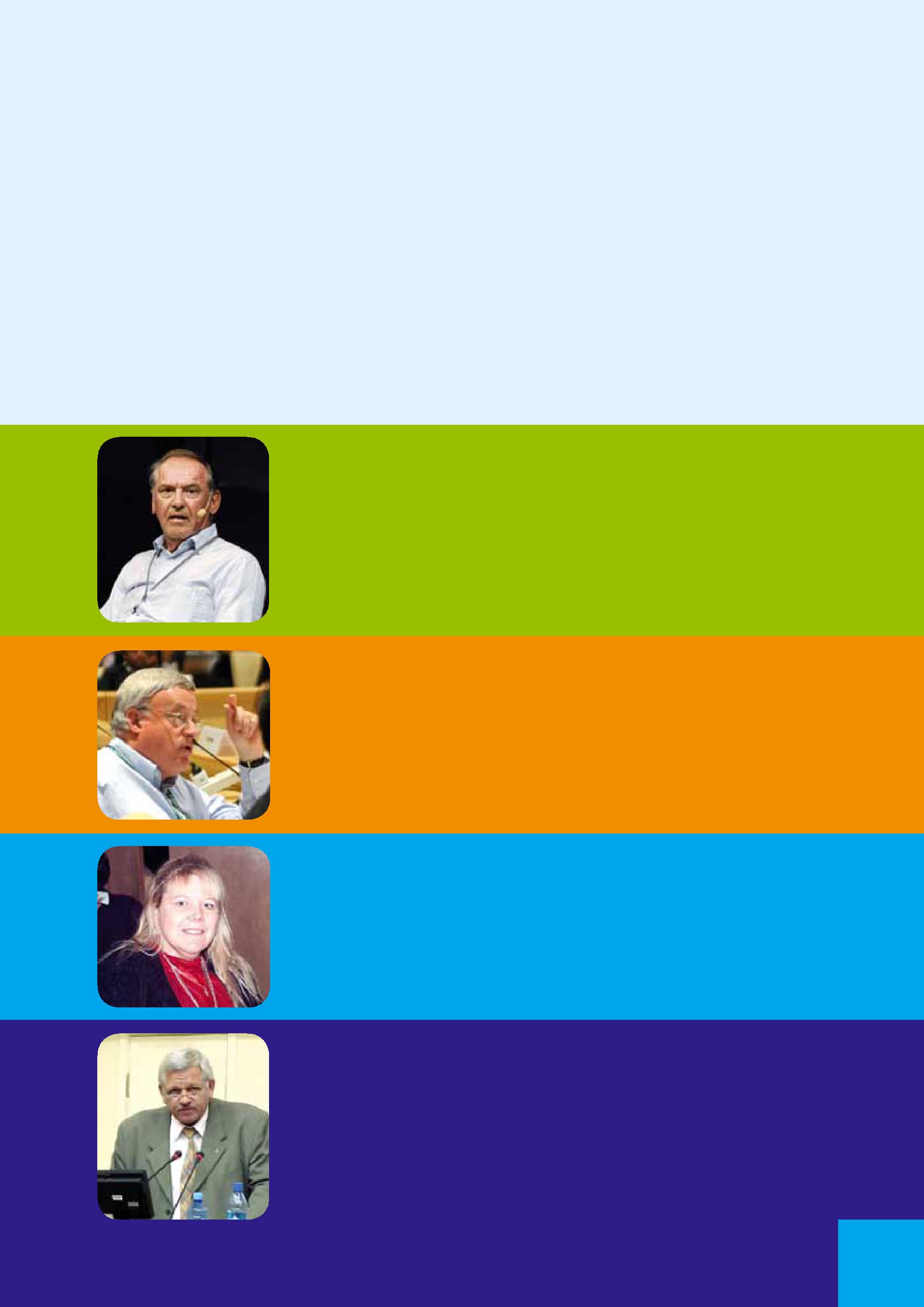 Конвенция утверждает, что люди с инвалидностью обладают точно таки-ми же правами, как и люди без инвалидности. В Конвенции сказано, что должны сделать государства для того, чтобы люди с инвалидностью мог-ли пользоваться своими правами наравне с другими.Ключевую роль в разработке и принятии Конвенции о правах инвалидов сыграли активные люди с инвалидностью со всего мира. Авторы долгое время обсуждали, какие нужно принять меры и законы, чтобы дать лю-дям с инвалидностью больше возможностей: посещать школу, получать работу, веселиться и жить счастливо. Результатом этой работы и стала Конвенция.«Принятие Конвенции — историческое событие. Конвен-ция станет самым важным документом, принятым в этом столетии. Делегаты, которые работали над её проектом, направили всему миру послание о том, что мы хотим жить жизнью с равными возможностями для всех людей».Ян Элиассон,Председатель 60-й сессииГенеральной Ассамблеи ООН«Это великий день для ООН и для лиц с инвалидно-стью. Это хорошая Конвенция, и она изменит жизнь миллионов людей».Дон МакКэй,Председатель Специального комитета ООНпо разработке проекта Конвенции«У 650 миллионов людей с инвалидностью, живущих на нашей планете, были мечты ― стать равными чле-нами общества, иметь равные с другими права. Сегод-ня эти мечты сбылись».Кики Нордстром,представитель Всемирного союза слепых«Ратификация Конвенции даст организациям инвали-дов очень сильный аргумент в диалоге с властями са-мого разного уровня. Нам больше не придётся тратить массу времени и энергии, чтобы доказать необходи-мость принятия тех или иных стандартов — ведь все они четко прописаны в Конвенции».Валерий Рухледев,Президент Всероссийского общества глухих1313Что говорит Конвенция о правах инвалидов?Содержание конвенцииОбщие принципыУважение достоинства каж-дого человека, его независи-мости и свободы делать соб-ственный выбор1.Запрет дискриминации2, спра-ведливое3 отношение к каждо-му человеку.Полное включение в обще-ство.Уважение различий и приня-тие особенностей людей с ин-валидностью как части чело-веческого разнообразия4.Равенство возможностей для всех.Доступность5.Уважение развивающихся спо-собностей детей с инвалидно-стью и уважение права детейинвалидностью сохранять свою индивидуальность6.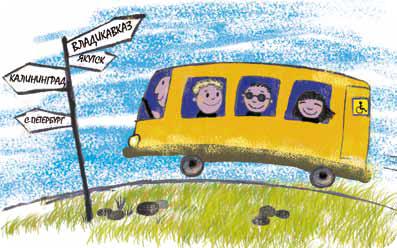 Основные понятия1Что такое Свобода выбора? Человек может выбирать, как ему жить, чем заниматься, с кем об-щаться. Инвалидность не должна ограничивать возможности выбора.2Что такое Дискриминация? Несправедливое отношение к че-ловеку из-за того, что он имеет «не тот» цвет кожи, пол, религию, поли-тические убеждения или инвалид-ность.3Что такое Справедливость?Одинаковая реакция на действия человека, независимо от того, естьнего инвалидность или нет. Оди-наковая оценка ученика с инвалид-ностью и ученика без инвалидности за одни и те же знания. Одинаковое наказание в случае шалостей.4Что такое Человеческое разно-образие?людей разный цвет кожи, разные глаза, причёски. Инвалидность — одна из многих таких особенностей.5Что такое Доступность? Свободный доступ к транспорту, до-ступ в общественные места и до-ступ к информации. Без отказа на основании инвалидности.6Что такое Индивидуальность? Это особенности, которые делают тебя тобой. Твои знания, умения, от-ношение к окружающим, твои при-вычки. Всё это меняется, например,школе тебя приучают к дисципли-не, дают новые знания и умения. Индвивидуальность есть у каждого человека.14Что говорит Конвенция о правах инвалидов?Содержание конвенцииОбщие обязательстваНе должно быть никаких зако-нов­7, предусматривающих ка-кую-либо дискрими­нацию­ лю-дей с инвалидностью. Если та-кие законы есть, они должны быть отменены. Для того, что-бы разработать новые законы, правительства должны обра-щаться за советом к людям с инвалидностью, включая де-тей.РавноправиеКаждая страна признаёт, что все люди имеют право на за-щиту, и что законы страны оди-наково применяются ко всем лицам, проживающим в ней.Дети с инвалидностью Каждая страна соглашает-ся принять все необходи-мые меры для обеспече-ния детям с инвалидностью всей полноты прав8 челове-ка наравне с другими детьми. Страны также соглашаются обеспечить детям с инвалид-ностью право свободно выра-жать свои взгляды по всем во-просам.Первоочередное внимание дол-жно уделяться интересам ре-бёнка.Основные понятия7Что такое Применение закона?Закон должен определять одина-ковые для всех права и обязанно-сти: и для людей с инвалидностью, и для людей без инвалидности.8Что такое Права и Обязанности? Ты имеешь право жить, учиться, от-дыхать. Всё это твоё право, потому что ты человек. Одинаковые права должны быть у каждого — это рав-ноправие.каждого человека есть не только права, но и обязанности. У тебя мно-го обязанностей. Например, ходить в школу, учиться, помогать родите-лям. Обязанности человека с ин-валидностью, как и права, должны быть такими же, как у всех.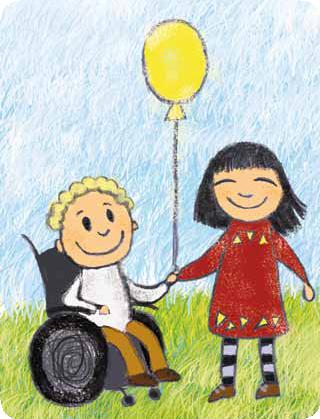 15Что говорит Конвенция о правах инвалидов?Содержание конвенцииПросветительско-воспитательная работа9 Каждая страна должна повы-шать осведомлённость обще-ства о правах и достоинствах людей с инвалидностью, их достижениях и навыках. Стра-ны соглашаются бороться со стереотипами, предубеждени-ями10 и действиями, которые могут нанести ущерб людям с инвалидностью.ДоступностьКаждая страна соглашается обеспечить людям с инвалид-ностью возможность жить не-зависимой жизнью и участво-вать в жизни общества. Места, открытые для всех, включая дороги, школы, стадионы, те-атры и т. д., должны быть до-ступны для людей с инвалид-ностью, включая детей.Право на жизньКаждый человек рождается на свет с правом на жизнь. Пра-вительства гарантируют, что это одинаково справедливо для всех людей: с инвалидно-стью или без.Ситуации рискачрезвычайные ситуации11 Люди с инвалидностью имеют те же права на защиту и безо-пасность, что и другие люди.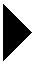 Основные понятия9Что такое Просветительско-воспитательная работа?Это работа, направленная на то, чтобы разъяснять, как поступать правильно, и почему правильно именно так, а не иначе. Книга, ко-торую ты держишь в руках – часть такой работы.10Что такое Стереотипы и Преду-беждения?Например, мальчик плохо учился,все считают его двоечником. Он догонял программу все лето, и те-перь знает предметы лучше, чем многие. А одноклассники продолжа-ют относиться к нему как к двоечни-ку. Подобное отношение называет-ся стереотипом.11Что такое Ситуации риска и чрезвычайные ситуации?Это ситуации, когда жизни человека может что-то угрожать, например, пожар. При пожаре спасают всех, не обращая внимания, есть у человека инвалидность или нет.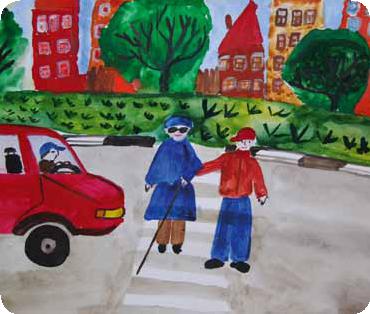 Соня Новосёлова, 14 лет16Что говорит Конвенция о правах инвалидов?Содержание конвенцииСвобода и личностная целост-ность12Каждая страна должна обеспе-чивать защиту свободы и лич-ностной целостности людей.Свобода от пыток и жестоких видов обращения и наказания Никто не может подвергаться пыткам или жестокому и бесче-ловечному обращению.Свобода передвижения и граж-данствоКаждый ребёнок имеет пра-во быть гражданином13 своей страны. Людям не могут запре-тить въезд или выезд из стра-ны по причине их инвалидно-сти.Индивидуальная мобиль-ность14Люди с инвалидностью имеют право на мобильность. Прави-тельства должны помогать им в этом.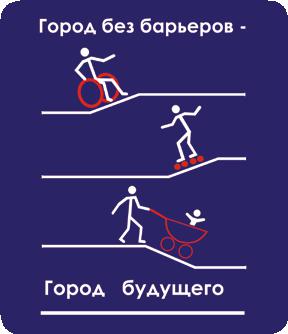 Основные понятия12Что такое личностная целост-ность?Никто не может обращаться с вами не по-человечески из-за ваших физических или психических осо-бенностей. Вы имеете право на то, чтобы другие люди уважали вас та-кими, какие вы есть!13Что значит быть гражданином?Гражданин — это не просто житель страны. Это человек, знающийуважающий её культуру и законы, имеющий права и обязанности, со-гласно законам этой страны. Нель-зя лишать человека гражданства или, наоборот, давать гражданство только за то, что у него инвалид-ность.14Что такое Индивидуальная мо-бильность?Человек с инвалидностью дол-жен иметь возможность само-стоятельно передвигаться, ходитьгости, путешествовать, не при-бегая к помощи других людей. Удобный и безопасный пандус пе-ред подъездом — это и есть одно из средств для индивидуальной мобильности: человек с инвалид-ностью сможет спуститься или подняться по этому пандусу сам. То, что необходимо для людей с ин-валидностью, удобно для всех! Автор плаката: Дмитрий Петров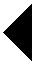 17Что говорит Конвенция о правах инвалидов?Содержание конвенцииСвобода выражения мненияубеждений и доступ к ин-формации15 Люди имеют право на выра-жение своего мнения, а также на поиск, получение и обмен информацией в формате, ко-торый они могут понять и ис-пользовать.Неприкосновенностьчастной жизниНикто  не  имеет  права  вме-шиваться в частную жизнь16людей,  вне  зависимости  оттого, являются ли они людь-ми с инвалидностью или нет.Врачебная тайна17. Информация о состоянии здо-ровья должна быть у врачей, она не предполагает широкого обсуждения.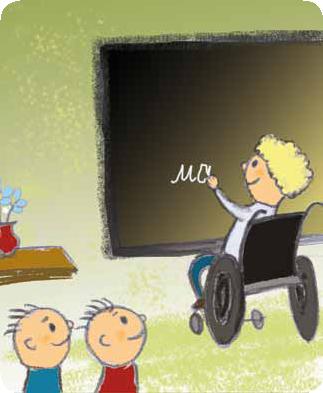 Основные понятия15Что такое Доступ к информа-ции?Человек с инвалидностью по зре-нию не может прочитать обычную газету, человек с инвалидностью по слуху не услышит объявления диспетчера в аэропорту. Особые технологии, которые позволяют людям с инвалидностью использо-вать компьютер, читать, писать, вос-принимать — это результаты рабо-ты, направленной на обеспечение равного доступа к информации для всех, в том числе для людей с инва-лидностью.16Что такое Частная жизнь?каждого есть что-то, что не должно быть известно всем: личные секре-ты, семейные отношения, домаш-ние привычки. Это сфера, в которую никто не имеет права вторгаться без приглашения, вне зависимости от того, есть у человека инвалидность или нет.17Что такое Врачебная тайна? Человек вправе сам решать, рас-сказывать о своих болезнях окружа-ющим или нет. Никто, кроме врача, не имеет права судить о человеке по его здоровью и ограничивать его как-либо на этой основе. Врач обя-зан держать полученную информа-цию в тайне.18Что говорит Конвенция о правах инвалидов?Содержание конвенцииУважение дома и семьи Человека не могут разлу-чить с семьей или родителя-ми по причине инвалидности. Все люди, в том числе люди с инвалидностью, имеют право создавать семьи, рожать и вос-питывать детей.ОбразованиеГосударства, которые подписа-ли Конвенцию о правах инва-лидов, признают право людейинвалидностью на образо-вание18. Никто не имеет права препятствовать обучению че-ловека по причине его инвалид-ности. Для этого государства обеспечивают инклюзивное образование19. Каждая страна должна оказывать людям с ин-валидностью поддержку в по-лучении образования.Здоровье и реабилитация20 Люди с инвалидностью имеют право на такой же уровень и ка-чество медицинского обслужи-вания, какой предоставляется другим людям.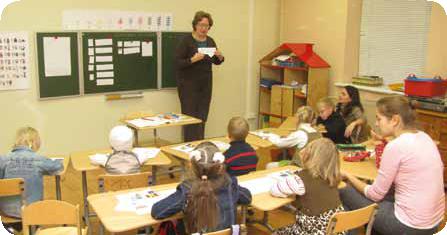 Основные понятия18Что такое Равный доступ к об-разованию?Государство помогает людям с ин-валидностью, однако помощь окру-жающих не менее важна. Способности у всех людей разные,школа должна поддерживать и раз-вивать способности каждого учени-ка. В учебных заведениях должны быть созданы условия для людей с инвалидностью, чтобы они мог-ли обучаться наравне со всеми остальными.19Что такое инклюзивное образо-вание?Дети с инвалидностью обучаются вместе со своими сверстниками без инвалидности в обычных шко-лах рядом с домом, принимают ак-тивное участие во всех школьных кружках и мероприятиях (концер-тах, соревнованиях, праздниках).20Что такое Реабилитация?Дословно «реабилитация» — это восстановление возможностей. Реабилитация необходима людяминвалидностью и тем, кто перё-нес травмы или тяжёлые болезни.19Что говорит Конвенция о правах инвалидов?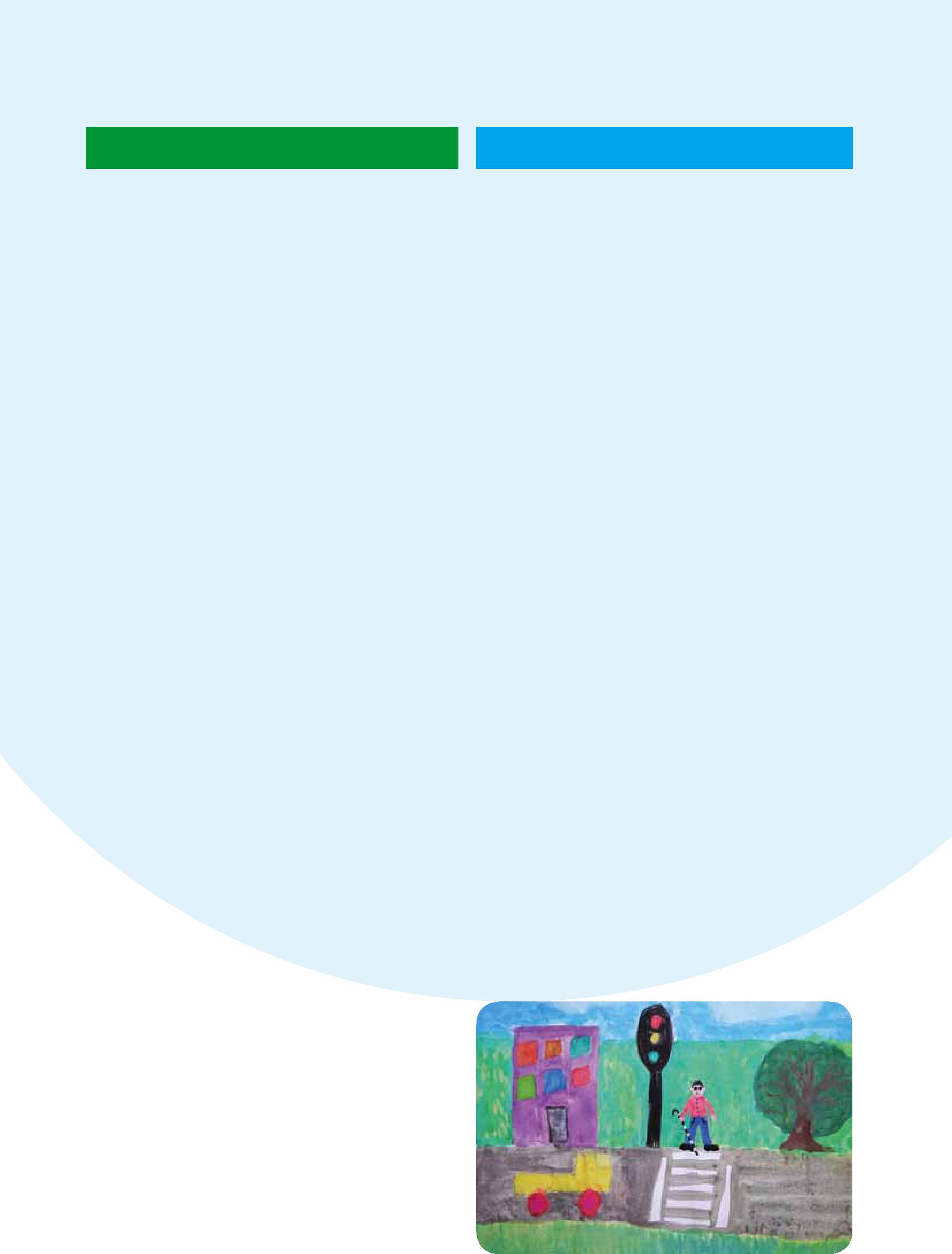 Содержание конвенцииТруд и занятостьЛюди с инвалидностью имеют равные права на работу в сво-бодно выбранном месте без какой-либо дискриминации21.Достаточный уровень жизнии социальная защита22Все люди, в том числе людиинвалидностью, имеют рав-ное право на социальную за-щиту.Участие в политической и об-щественной жизниЛюди с инвалидностью имеютправо участвовать в политиче-ской и общественной жизни23.Участие в культурной жизни,проведение досуга и отдыхаи занятия спортомЛюди с инвалидностью имеютравные права наряду с дру-гими принимать участие в куль-турной	жизни,	иметь	до-ступ	к	театрам,	кино,	дру-гим	культурным	мероприя-тиям, занятию спортом и т.д.Для этого театры, музеи, игро-вые площадки и библиотекидолжны быть доступными дляиспользования всеми людьми,включая детей с инвалидно-стью.Основные понятия21Что такое Трудовая дискрими-нация?Работодатель может посчитать, что человек с инвалидностью будет ра-ботать хуже, чем кто-либо другой, отказать ему в рабочем месте или предложить ему меньшую оплату. Это нарушение закона, нарушение прав человека с инвалидностью.22Что такое Социальная защита? Это деятельность государства, на-правленная на то, чтобы гарантиро-вать всем гражданам нормальную жизнь: питание, одежду, жилище. Эти гарантии должны распростра-няться на людей с инвалидностью так же, как и на других граждан.23Как можно участвовать в по-литической и общественной жиз-ни?Все люди, в том числе люди с инва-лидностью, имеют право бороться за свои права, выступать публич-но. По достижении совершенноле-тия каждый имеет право влиять на жизнь общества: голосовать на вы-борах, выдвигаться на выборные должности, создавать собственные объединения или вступать в уже су-ществующие.Никита Хасков, 11 лет 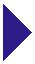 20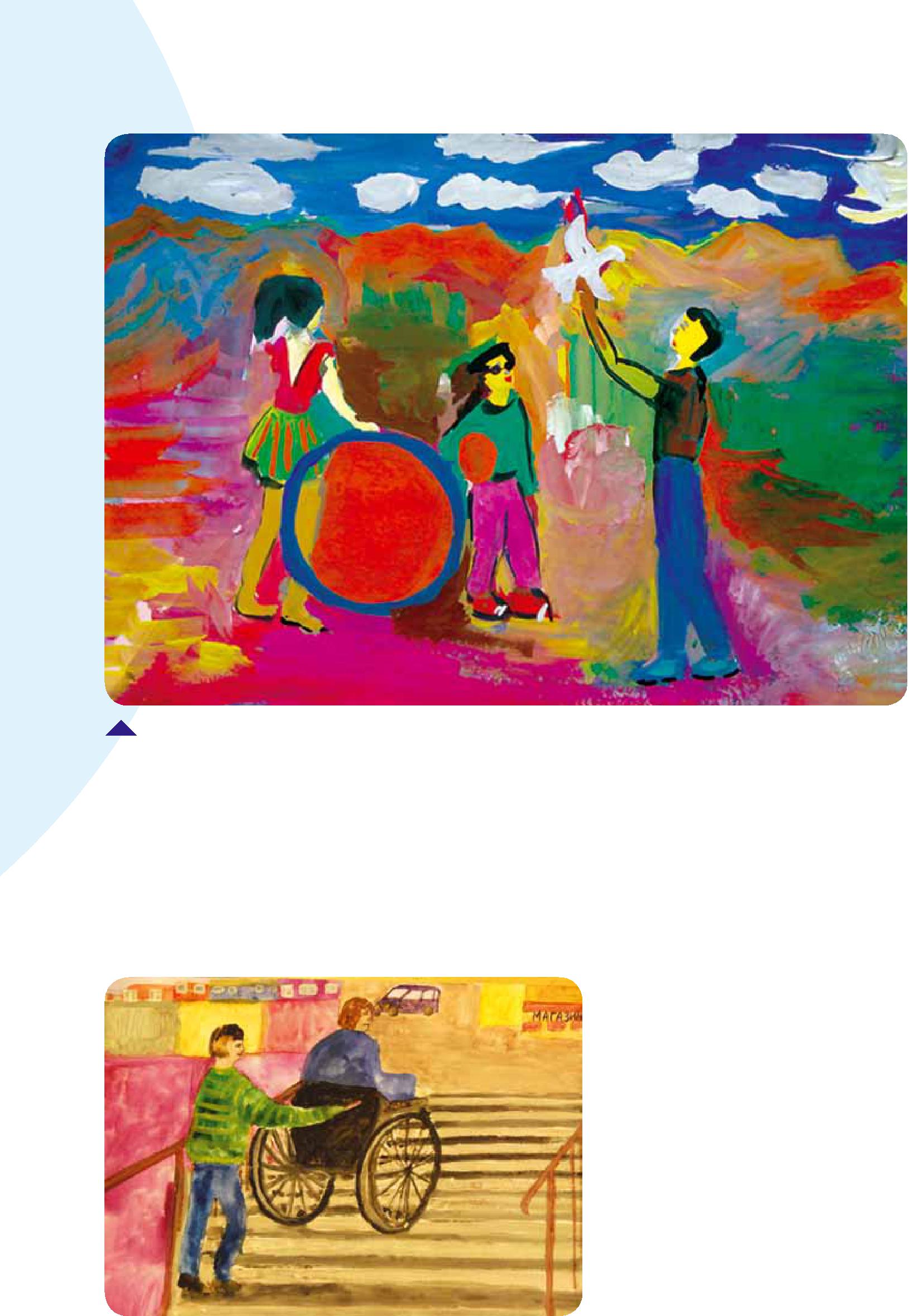 Ани Вердян, 8 лет Алёша Ильин, 15 лет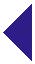 21Что делается для людей с инвалидностью в России?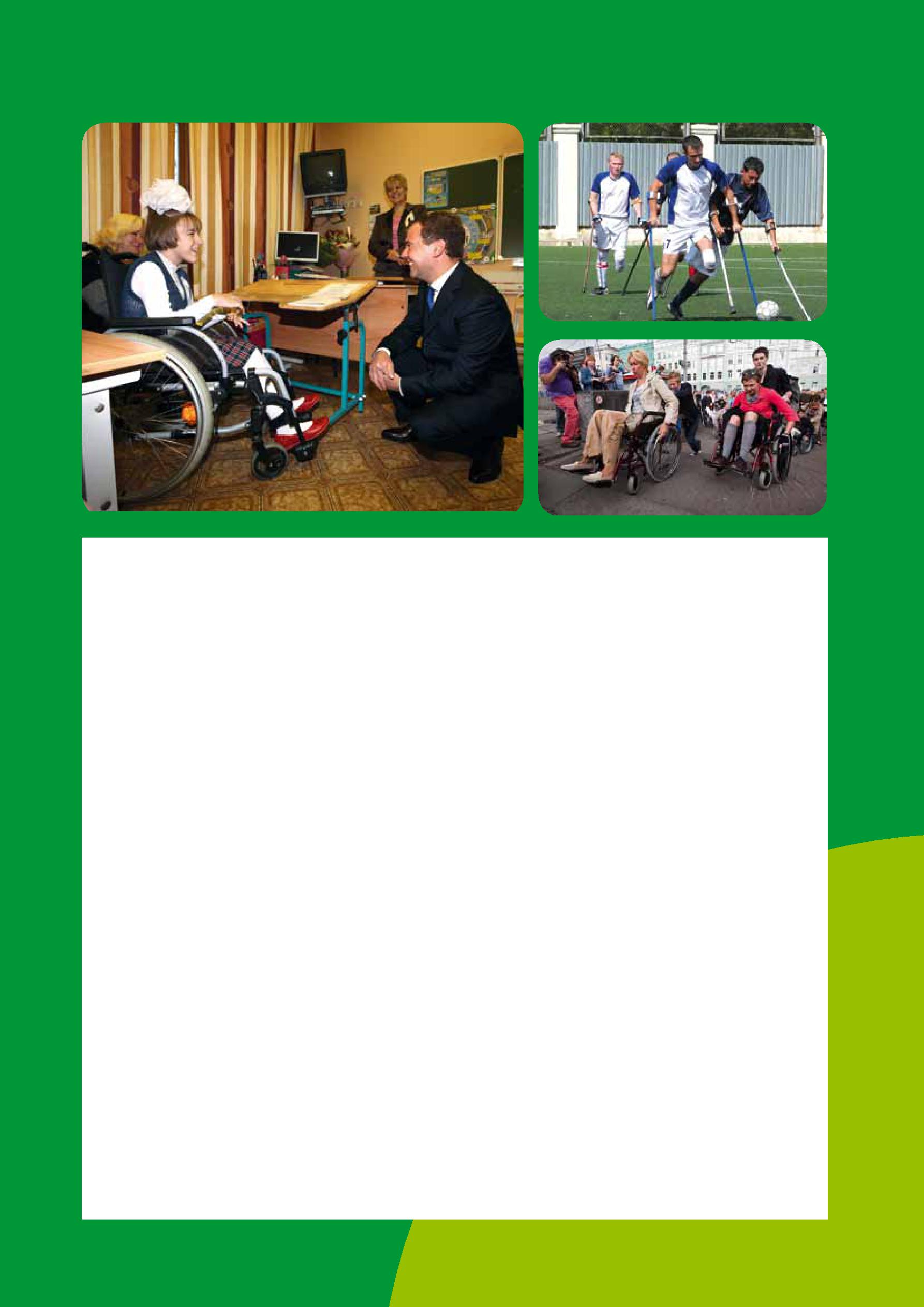 Российское государство оказывает поддержку людяминвалидностью. В городах создаётся доступная среда для незрячих и неслышащих людей, для людей, исполь-зующих инвалидные коляски. Строятся пандусы у подъ-ездов и съезды на тротуарах, устанавливаются звуковые светофоры. Кроме привычных устаревших автобусов, всё чаще можно увидеть современные со специальными подъёмниками.Заметьте, что приспособления, необходимые людяминвалидностью, очень удобны и для всех остальных: для пожилых людей, для мам с детскими колясками, для молодёжи на роликовых коньках.России создаются движения добровольцев, которые помогают людям с инвалидностью. Государство оказыва-ет поддержку в трудоустройстве, в организации отдыха или спортивных мероприятий.Однако предстоит сделать гораздо больше, чтобы люди с инвалидностью могли полностью реализовать свои права. ЭТО ЗАДАЧА НЕ ТОЛЬКО ГОСУДАРСТВА, НО И КАЖДОГО ИЗ НАС.22Чем можешь помочь именно ты?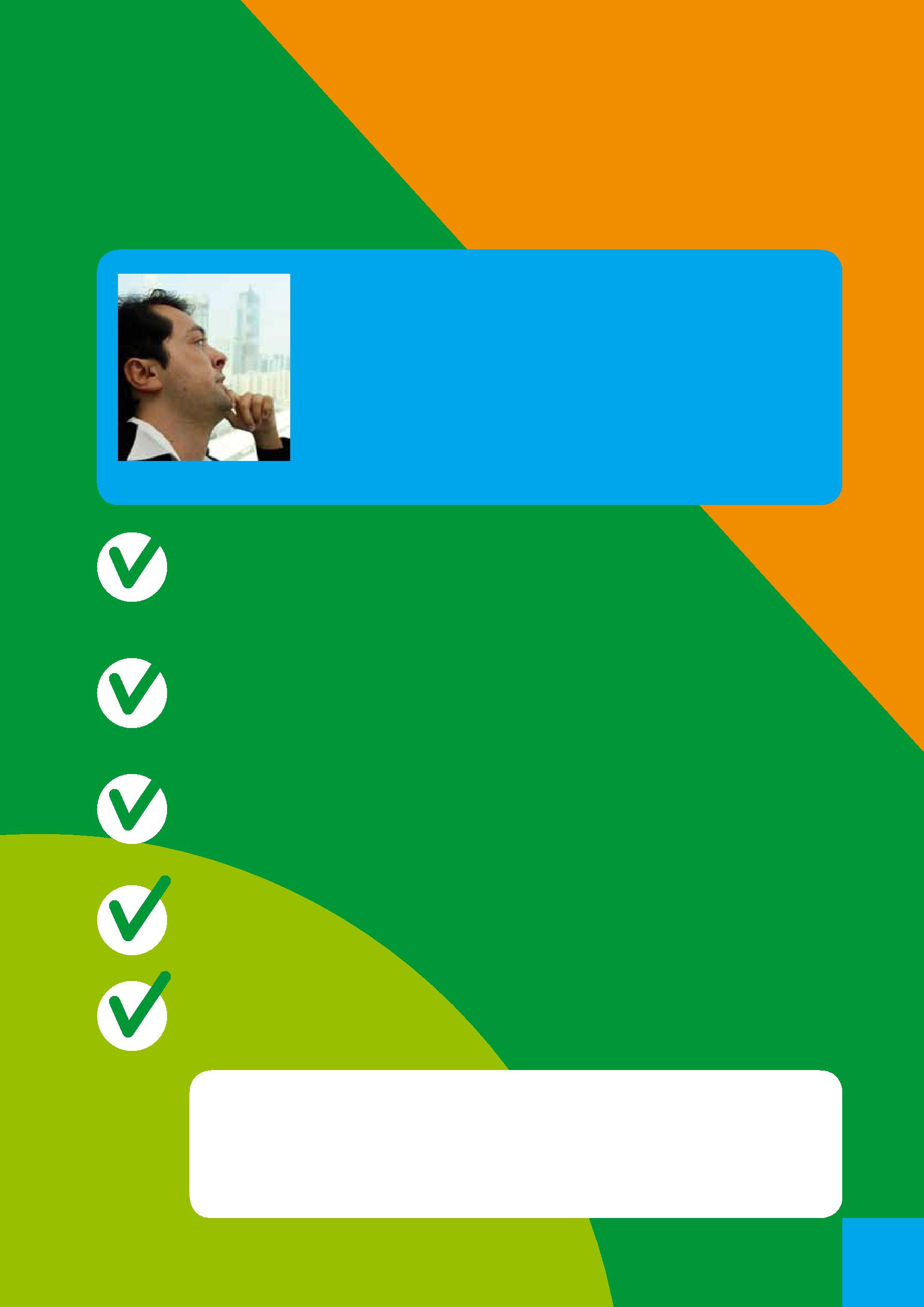 Люди с инвалидностью имеют те же права, что и остальные. Их инвалидность не должна становиться препятствием для того, чтобы учиться, дружить, помогать другим или просить помощи у окружающих.«Встаньте и отстаивайте свои права, и другие встанут рядом с вами. Все дети МОГУТ учить-ся в школе, МОГУТ играть в игры, МОГУТ при-нимать участие в любых мероприятиях. Речь идет не о том, что я не могу, а о том, что яМОГУ».Виктор Сантьяго Пинеда, Основатель благотворительного фонда, поддер-живающего людей с инвалидностьюТы можешь рассказать о том, что узнал сегодня, своим друзьям, своим родным и близким. Обсудить с одноклассниками проблемы, о которых услышал.Ты можешь провести собственное исследова-ние: сколько лестниц без пандусов в твоей школе? Аближайшей библиотеке? Это важная информация. Твои учителя помогут передать её в организации, за-нимающиеся правами людей с инвалидностью.Ты можешь стать художником. Твои рисунки смогут привлечь внимание людей к правам людей с инвалидностью.Ты можешь СТАТЬ ДРУГОМ. Твои внимание и уча-стие помогут людям с инвалидностью преодо-леть препятствия, с которыми они сталкиваются в жизни.Поделись своим опытом и своим пониманием проблемы с другими!Дела могут быть любые! Главное — сказать «нет» равнодушию!23Проверь свои знания!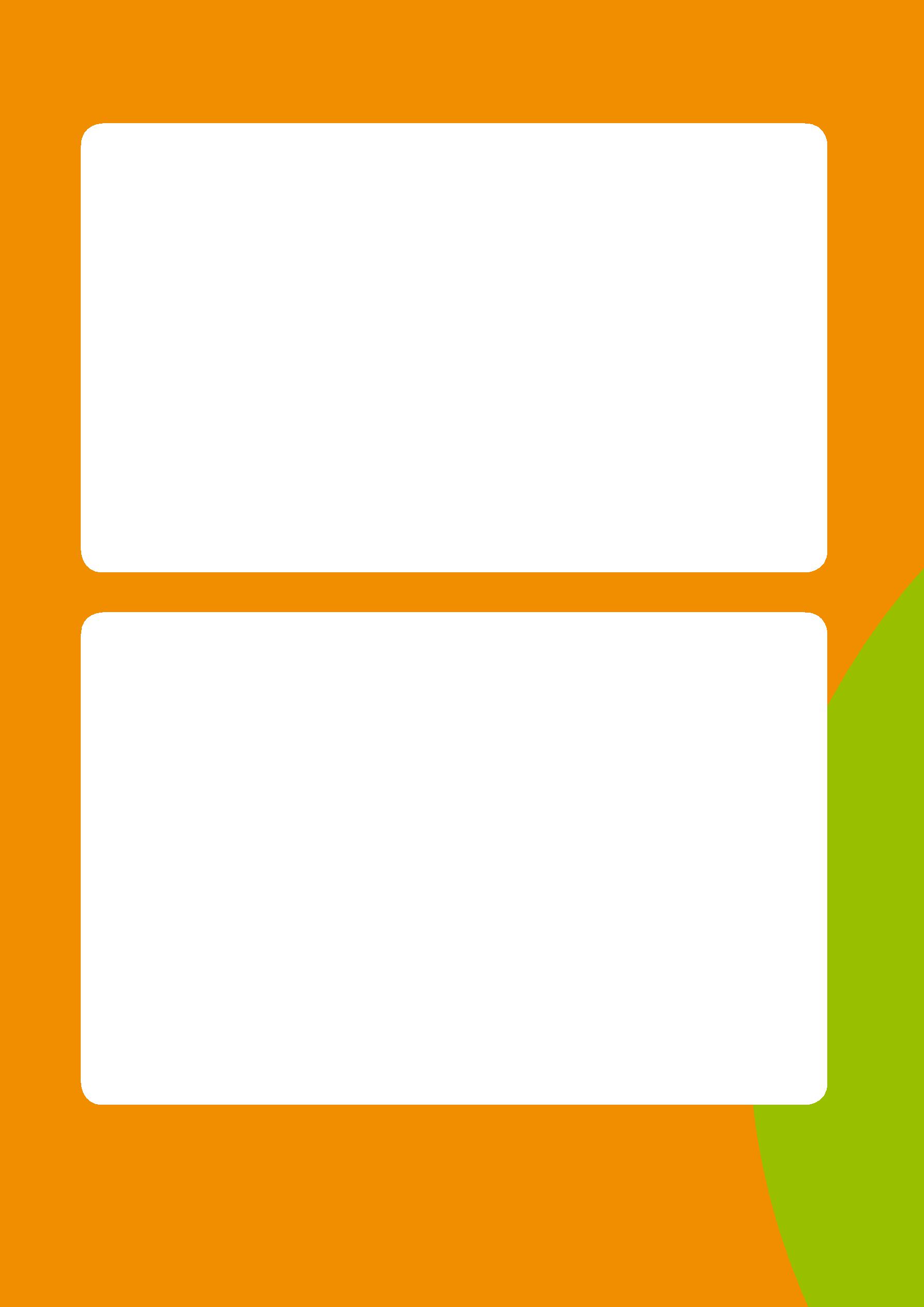 Вставь пропущенное словоа. Одним из принципов Конвенции о правах инвалидов являет-ся полное __________________ в общество.б. Многие существующие законы и правила должны быть _________________, чтобы дети с инвалидностью могли учить-ся в школе, играть в игры и заниматься тем, чем хочет зани-маться каждый ребёнок.в. Каждый человек имеет ___________ права.г. Законы не должны __________ людям с особыми потребно-стями реализовывать их права.Соедини понятия и определения3. Одинаковая реакция на дей-ствия человека, вне зависимо-сти от того, есть у него инва-лидность или нет.24Проверь свои знания!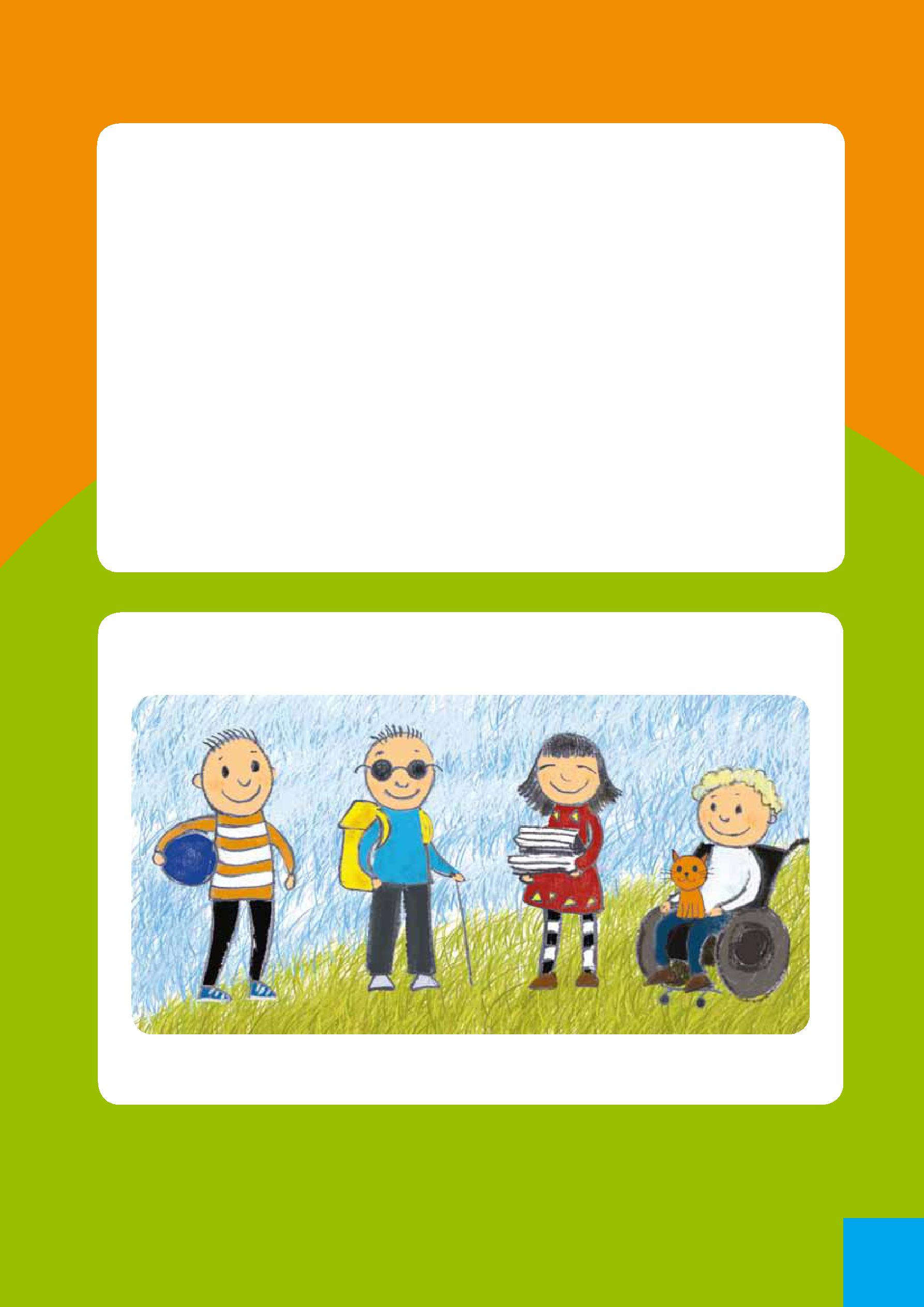 Расшифруй слова и составь из них предложенияЧто общего у этих детей?25Что думают твои сверстники?«Когда дружишь с кем-нибудь, то всё равно, как выглядит твой друг».Саша, ученик 4 «Б» класса, г. Москва«Люди с инвалидностью могут многое, но иногда им сложно, потому что нет специальных приспособлений, например, пан-дуса или звукового светофора. Я думаю, что мальчики и де-вочки с инвалидностью могут стать хорошими друзьями».Тимур, ученик 6 «А» класса, г. Томск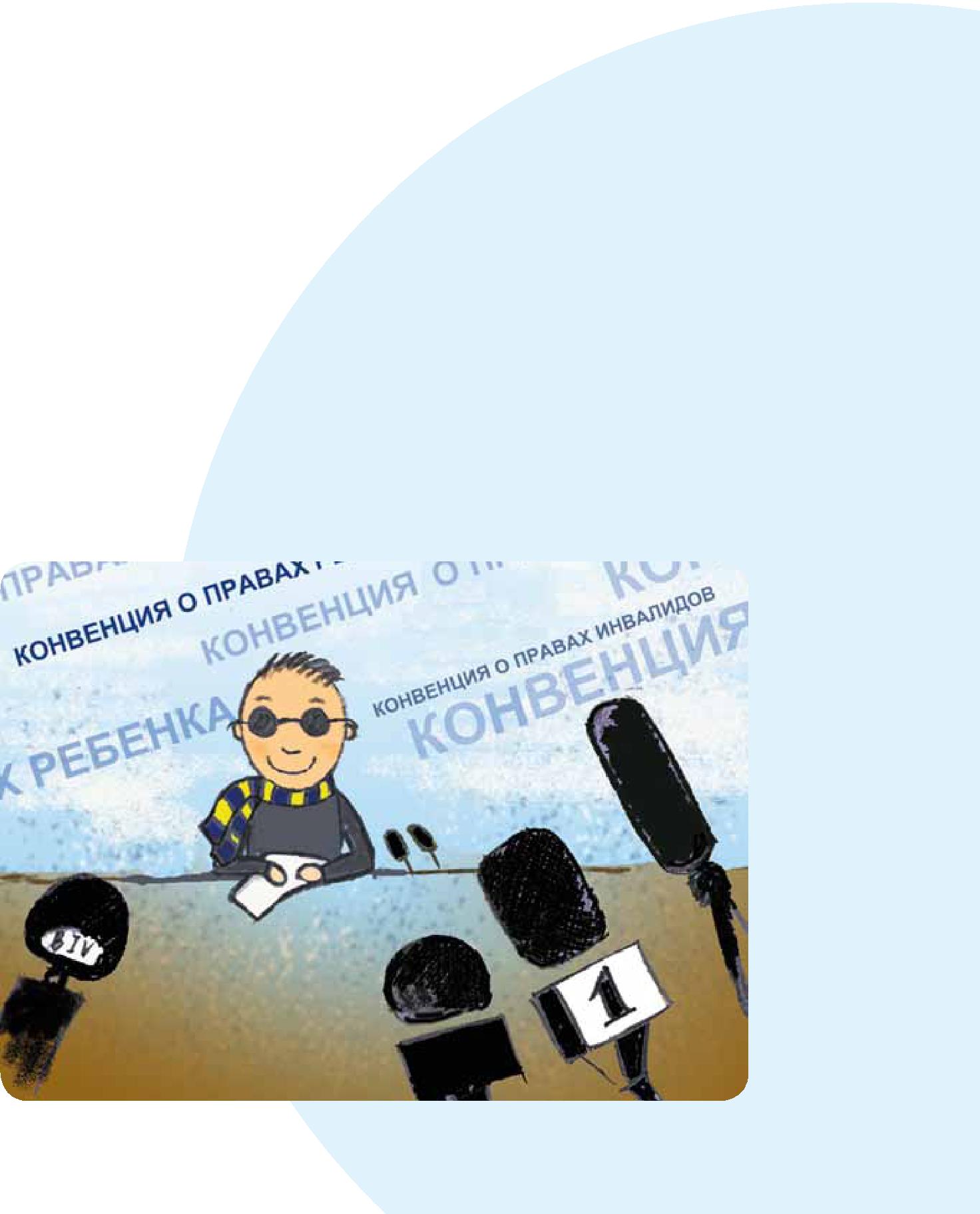 «Было очень интересно узнать, что люди с инвалидностью могут заниматься разными видами спорта, что у них такие же возможности, как у нас. Даже и не мог предположить, что незрячие люди могут играть в футбол, а люди на колясках — в хоккей. Это просто здорово!».Антон, ученик 6 «А» класса, г. Москва«Ребята с инвалидностью очень добрые и весёлые. Они та-кие же люди, как и мы. Я думаю, их надо уважать, они умеют дружить по-настоящему!».Анастасия, ученица 6 «Б» класса, г. Самара26Кто принял участие в подготовке этой книги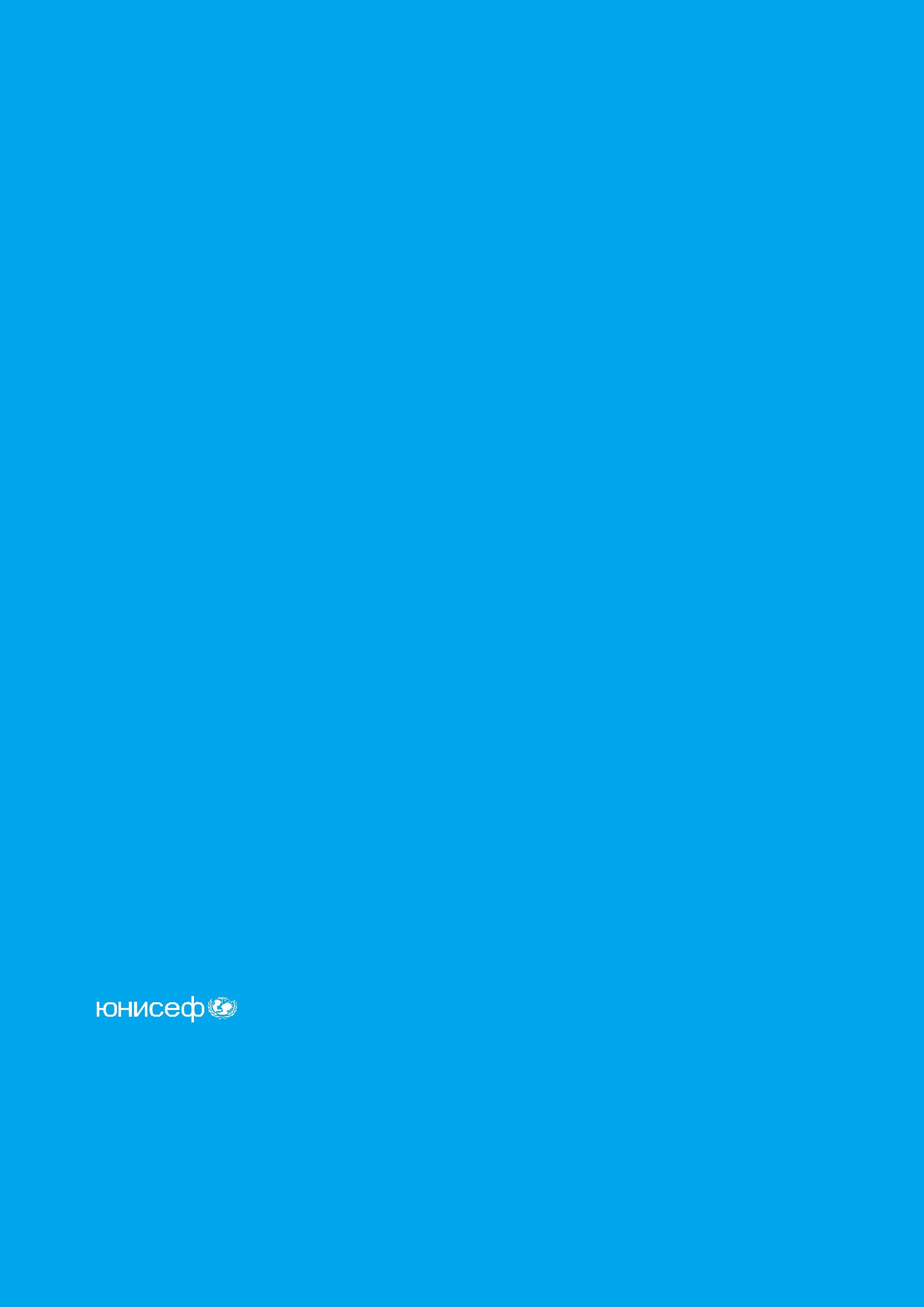 Основной вклад в создание этой книги внесли Детский фонд ООН (ЮНИСЕФ), Региональная общественная организация инвалидов «Перспектива» и Коммуникационная группа «Византия».Активное участие в подготовке книги также принимали дети и подростки из московских школ № 464, 518, 1449, 1321 («Ковчег»), Центра образования548 «Царицыно» и школы-интерната № 31. Они поделились своими мыслями о различных аспектах инвалидности, а также рассказали о том, что для них значат те или иные положения Конвенции о правах инвалидов.Активную поддержку и содействие оказали педагоги вышеупомянутых школ г. Москвы и преподователи из школы-интерната № 31, a также коллеги из Художественного центра «Дети Марии», Благотворительного фонда «Даунсайд Ап» и общественной благотворительной организации помощи инвалидам с умственной отсталостью «Специальная Олимпиада России».Создание книги — часть глобальной инициативы ЮНИСЕФ. В процессе работы учитывался опыт подготовки издания «Все дело в способностях», автор которого — Виктор Сантьяго Пинеда — самый молодой участник Специаль-ного комитета по подготовке Конвенции о правах инвалидов.Публикация книги осуществлена при финансовой поддержке компании ИКЕА.(с) Детский фонд ООН (ЮНИСЕФ), 2011 г.Дизайн и верстка — Елена СтукаловаИллюстрации ― Ирина ЕвдокимоваОтпечатано в типографии ООО «БЭСТ-принт»107023, Москва, ул. Электрозаводская, д. 21Тел./факс: (495) 925 3032ISBN 987-5-903263-27-1Тираж: 5000 экз.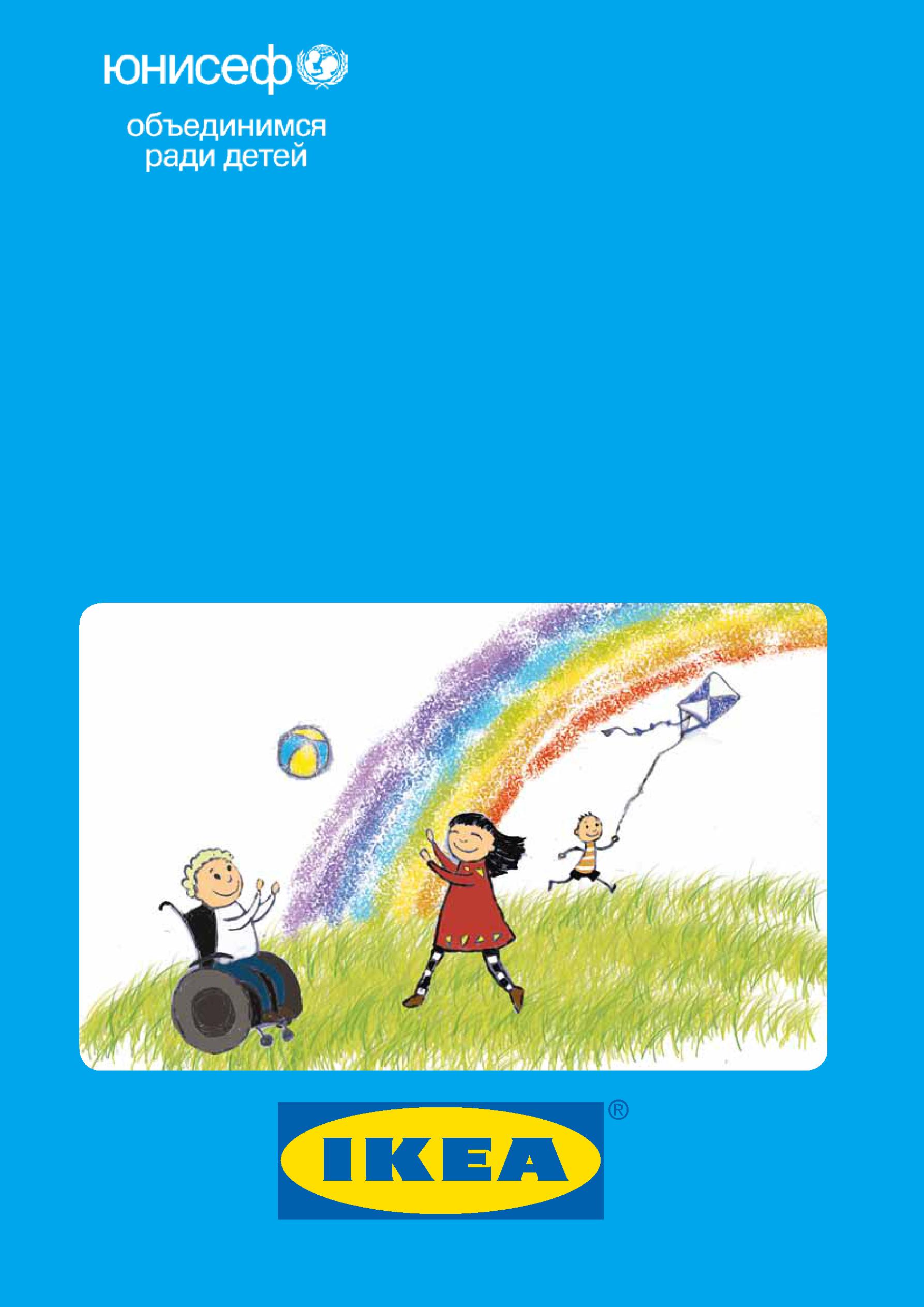 Детский фонд ООН (ЮНИСЕФ) — международная организация, помогающая де-тям в более чем 160 странах мира. В России ЮНИСЕФ работает в таких направ-лениях, как защита прав детей, содействие развитию молодежи и её активному участию в общественной жизни, формирование инклюзивного общества, в ко-тором каждый ребёнок имеет право на развитие и участие в процессе принятия решений, непосредственно влияющих на его жизнь.За дополнительной информацией можно обратиться:Детский фонд ООН (ЮНИСЕФ)125009 Москва, Российская Федерация Леонтьевский переулок, д.9 moscow@unicef.orgwww.unicef.ruЧто такое инвалидность?4С какими препятствиями сталкиваются людис инвалидностью?5Что помогает людям с инвалидностью реализовыватьсвои возможности?6Успешным может стать каждый!8Инвалидность — не помеха большому спорту!10Что такое Конвенция о правах инвалидов?12Для чего нужна Конвенция? Кто её авторы?13Что говорит Конвенция о правах инвалидов?14Что делается для людей с инвалидностью в России?22Чем можешь помочь именно ты?23Проверь свои знания!24Что думают твои сверстники?26ЧеловекЧеловекс инвалидностьюбез инвалидностиПраво на жизньПраво на жизньПраво на свободуПраво на свободуПраво на трудПраво на трудПраво на образованиеПраво на образование?В чём смысл Конвенции о правах инвалидов?Как Конвенция помогает людям с инвалидностью?Какие примеры выполнения Конвенциив России ты знаешь?1.Конвенция1. Дети с инвалидностью обу-1. Дети с инвалидностью обу-2.Справедливостьчаются вместе со своими свер-чаются вместе со своими свер-2.Справедливостьстниками  безинвалидности3.Инклюзивное образованиестниками  безинвалидности3.Инклюзивное образованиев обычных школах.в обычных школах.в обычных школах.в обычных школах.2.  Международный  договор,2.  Международный  договор,подписанныйрядом   госу-дарств. Страны, подписавшиедарств. Страны, подписавшиедоговор, берут на себя обяза-договор, берут на себя обяза-тельства по его выполнению.тельства по его выполнению.ымымсвесвезныраезнырае..ымымсвесвезныраезнырае..ымымымлаобемдалаобемдалаобемдалаобемдалаобемдазмиранызмиранызмиранызмиранызмиранызмиранымисонсобтяспомисонсобтяспомисонсобтяспомисонсобтяспомисонсобтяспомисонсобтяспо..ононуесхвунсансансанарвыенарвыенарвыенарвыенарвыеарвапарвапарвапарвап.(4) Все они имеют равные права.(4) Все они имеют равные права.(3) Мы все разные. Мы обладаем разными способностями. Но у всех у нас равные права.(3) Мы все разные. Мы обладаем разными способностями. Но у всех у нас равные права.1-2, 2-3, 3-.1(2)а. вовлечение или включение, б. изменены, в. равные, г. препятствовать.(1)ОтветыОтветы